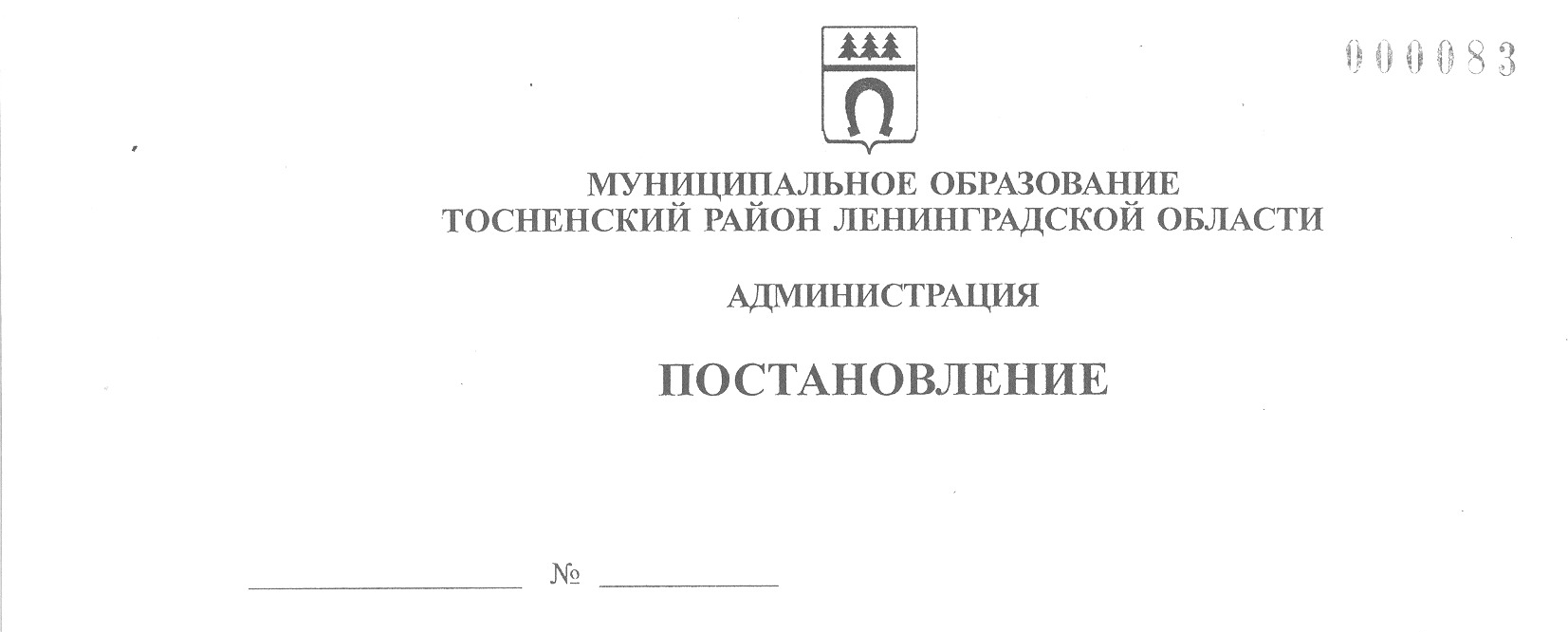 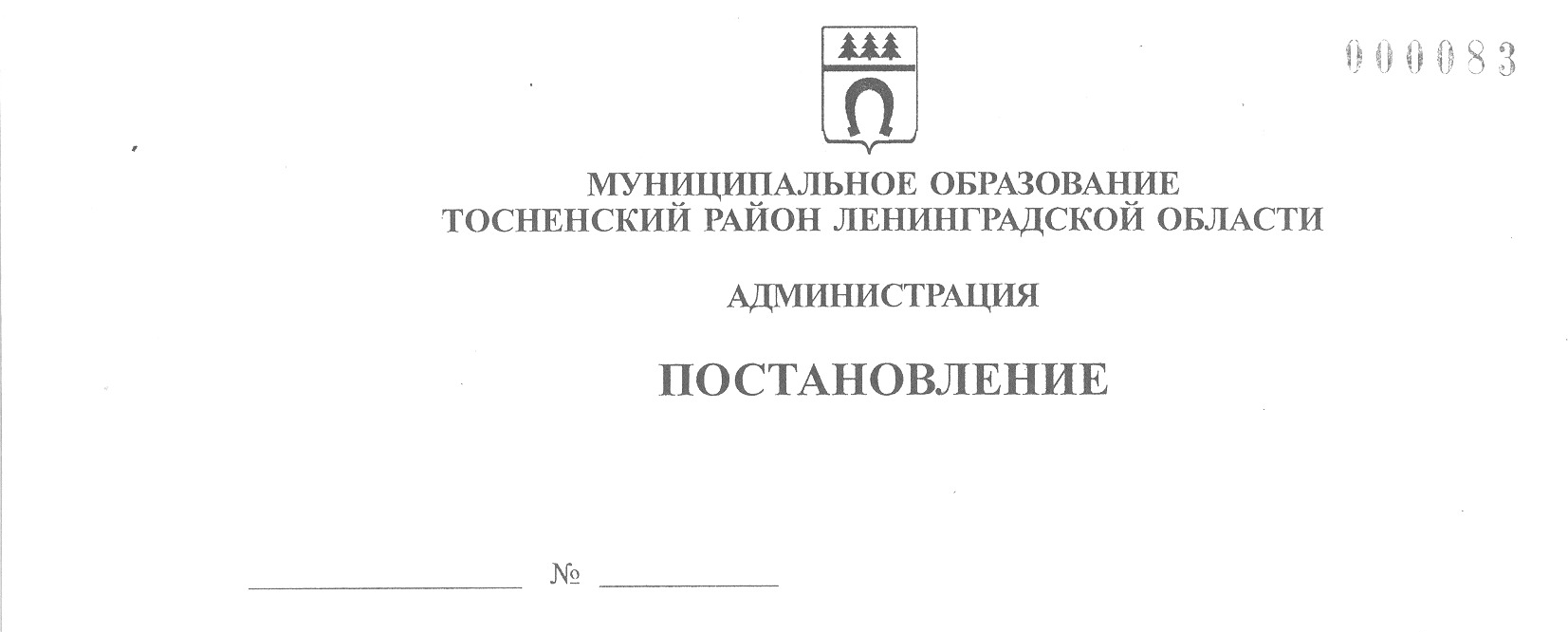 09.06.2022                                2058-паОб утверждении положения о взаимодействии при реализации инвестиционных проектов на территории муниципального образования Тосненский район Ленинградской областиАдминистрация муниципального образования Тосненский район Ленинградской областиПОСТАНОВЛЯЕТ:1. Утвердить положение о взаимодействии при реализации инвестиционных проектов на территории муниципального образования Тосненский район Ленинградской области (далее – Положение) согласно приложению.2. Рекомендовать главам администраций городских и сельских поселений, входящих в состав муниципального образования Тосненский район Ленинградской области, имеющих на своей территории земельные участки, пригодные к реализации инвестиционных проектов, осуществлять мероприятия, предусмотренные Положением.3. Отделу стратегического развития, экономического анализа и экономической политики комитета социально-экономического развития администрации муниципального образования Тосненский район Ленинградской области направить в пресс-службу комитета по организационной работе, местному самоуправлению, межнациональным и межконфессиональным отношениям администрации муниципального образования Тосненский район Ленинградской области настоящее постановление для обнародования в порядке, установленном Уставом муниципального образования Тосненский район Ленинградской области.4. Пресс-службе комитета по организационной работе, местному самоуправлению, межнациональным и межконфессиональным отношениям администрации муниципального образования Тосненский район Ленинградской области обнародовать настоящее постановление в порядке, установленном Уставом муниципального образования Тосненский район Ленинградской области.5. Контроль за исполнением настоящего постановления возложить на заместителя главы администрации муниципального образования Тосненский район Ленинградской области Горленко С.А.Глава  администрации						        А.Г. КлементьевКолоцей Виктория Игоревна, 8(81361)322569 гаПриложение к постановлению администрации муниципального образования Тосненский район Ленинградской области       09.06.2022                      2058-паот ________________ №______ПОЛОЖЕНИЕ о взаимодействии при реализации инвестиционных проектов на территории муниципального образования Тосненский район Ленинградской области 1. Определения и цели Положения1.1. Определения:Дорожная карта инвестиционного проекта – документ, детально описывающий этапы и меры, необходимые для осуществления вложений инвестора (инвестиций) при реализации инвестиционного проекта, от стадии запуска до его реализации.Дорожная карта по процедуре – документ, детально описывающий шаги реализации этапа инвестиционного проекта от стадии запуска до реализации инвестиционного проекта.Зеленый коридор для инвестора – система, которая описывает единые стандарты сопровождения проектов. Цель системы повышение эффективности взаимодействия между органами региональной, муниципальной власти и ведомств при работе с инвесторами.Инвестиционный проект (далее – Проект) – комплекс мероприятий, реализуемый с целью получения экономической выгоды, осуществляемый инвестором на территории муниципального образования (далее – МО), вид(ы) деятельности которого соответствует(ют) пп. 4 п. 2 ст. 1 113-ОЗ, с объемом капитальных вложений от 200 млн рублей или Проект, сопровождаемый по поручению главы администрации МО.Инвестиционная площадка – земельный участок, в том числе с наличием объектов капитального строительства, расположенный на территории МО, планируемый для предоставления в целях реализации Проектов. Инвестиционный уполномоченный (далее – ИУ) – должностное лицо администрации МО, ответственное за сопровождение реализации Проекта на территории МО по принципу «единого окна», наделенное соответствующими полномочиями. Инвестиционное предложение – документ, содержащий информацию о МО необходимую для привлечения инвесторов и увеличения объемов капитальных вложений по реализуемым на территории МО Проектов. Инвестор – юридическое лицо, осуществляющее или планирующее осуществлять капитальные вложения на территории МО.Инициатор Проекта – это лицо, инициирующее процесс разработки и создания Проекта. ИРИС – интегрированная региональная информационная система «Инвестиционное развитие территории Ленинградской области» (map.lenoblinvest.ru)Личный кабинет инвестора (далее – ЛКИ) – личный кабинет («единое цифровое окно») на портале www.lenoblinvest.ru создаваемый в целях цифровизации взаимодействия Инвестора, сопровождаемого по принципу «единого окна» с участниками процесса реализации Проекта.Оценка Проекта – одно или несколько рабочих совещаний, организуемых ГКУ «Агентство экономического развития Ленинградской области» (далее – АЭРЛО), с целью осуществления экспертизы Проектов для определения целесообразности реализации Проекта на территории Ленинградской области, а также выработки рекомендаций по оптимизации реализации Проекта. Совещания проводятся при необходимости. Состав участников совещаний определяется в зависимости от особенностей Проекта.Паспорт Инвестиционной площадки – документ содержащий установленные сведения о соответствующей территории Ленинградской области, предназначенной для целевого освоения и перспективного развития, на которой планируются к реализации или реализуются Проекты.Реестр Проектов Ленинградской области – перечень, содержащий сведения о Проектах, планируемых к реализации, реализуемых и реализованных на территории Ленинградской области, критерии включения в который определены соответствующим правовым актом Ленинградской области.Ресурсоснабжающие организации (далее – РСО) - газо-, водо-, электроснабжающие организации. Специализированные организации – подведомственные органам исполнительной власти Ленинградской области (далее – ОИВ ЛО) или созданные с участием Ленинградской области организации, уполномоченные на оказание содействия инвесторам, в том числе: Фонд поддержки предпринимательства и промышленности Ленинградской области (далее – ФПП ЛО) и созданный на его базе Центр «Мой бизнес», Центр развития промышленности Ленинградской области (ЦРП ЛО)) Уполномоченная организация (АЭРЛО) – подведомственное Комитету экономического развития и инвестиционной деятельности Ленинградской области Государственное казенное учреждение «Агентство экономического развития Ленинградской области», осуществляющее сопровождение инвестиционных проектов по принципу «единого окна» в соответствии с приказом Комитета экономического развития и инвестиционной деятельности Ленинградской области (далее – КЭРиИД) от 19.07.2021 года № 22 и Уставом.Цели Положения: - привлечение инвестиций и повышение инвестиционной привлекательности муниципального образования Тосненский район Ленинградской области;- сокращение сроков прохождения процедур, необходимых для реализации Проектов;- определение порядка взаимодействия муниципального образования Тосненский район Ленинградской области с Инвесторами, ОИВ ЛО, Специализированными организациями и АЭРЛО. 2. Этапы реализации Проекта и функции муниципального образования Тосненский район Ленинградской областиЭтапами реализации Проекта являются: Прединвестиционный этап. Инвестиционный этап.Эксплуатационный этап. Специализированные организации и АЭРЛО оказывают поддержку инвесторам по системе «Зеленый коридор» для инвестора (Схема 1; Таблица 1). Основные этапы взаимодействия участников в целях обеспечения реализации Проектов указаны на Схеме 2.Схема 1«Зеленый коридор» для инвестора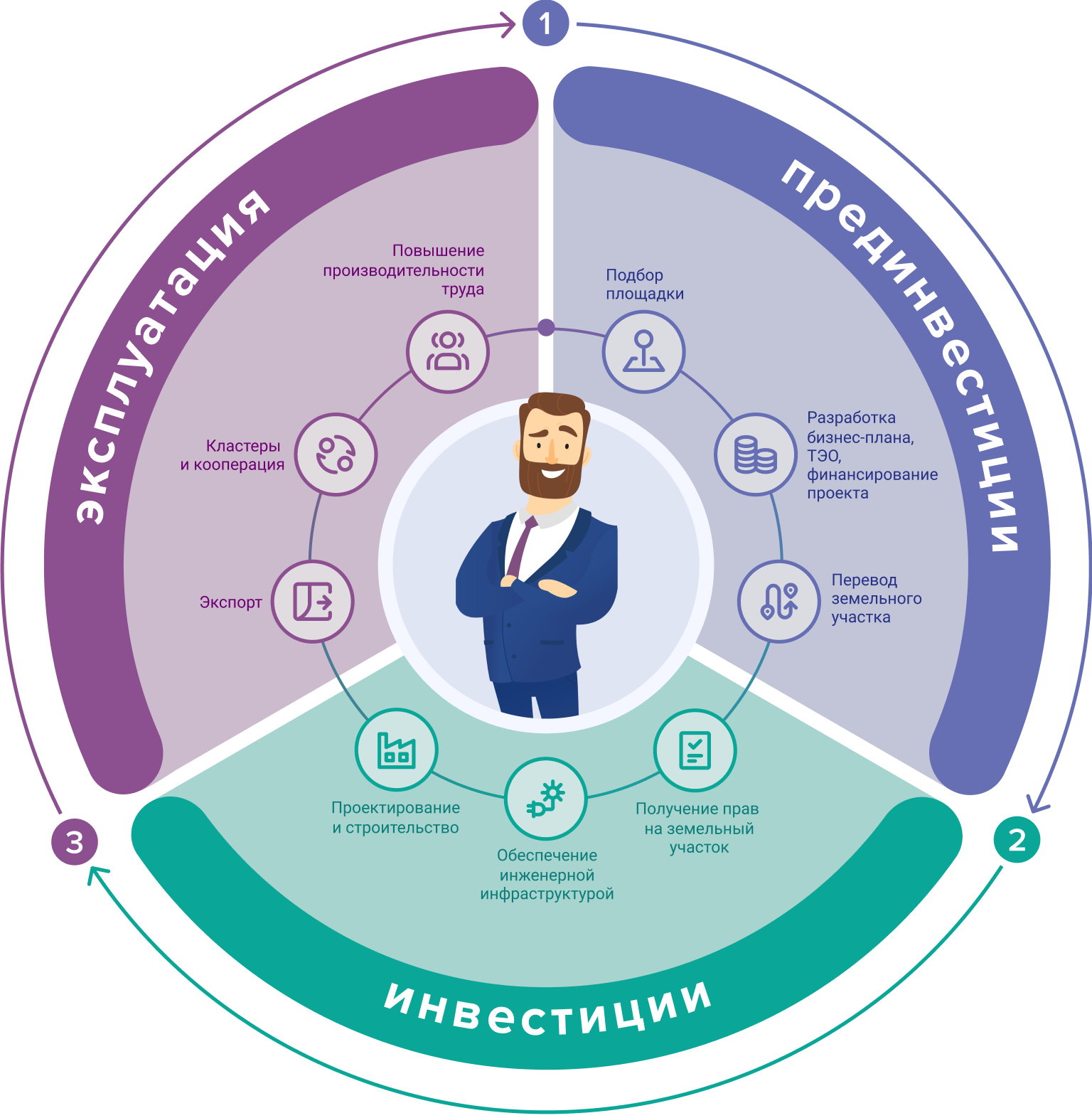 Таблица 1Этапы оказания содействия в реализации Проекта на территории ЛО при сопровождении его АЭРЛО по принципу «единого окна»**Ознакомиться с полной «дорожной картой» реализации Проекта (со всеми возможными процедурами и участниками) в приложении 2 к настоящему постановлению.Схема 2Основные этапы взаимодействия участников в целях обеспечения реализации Проекта 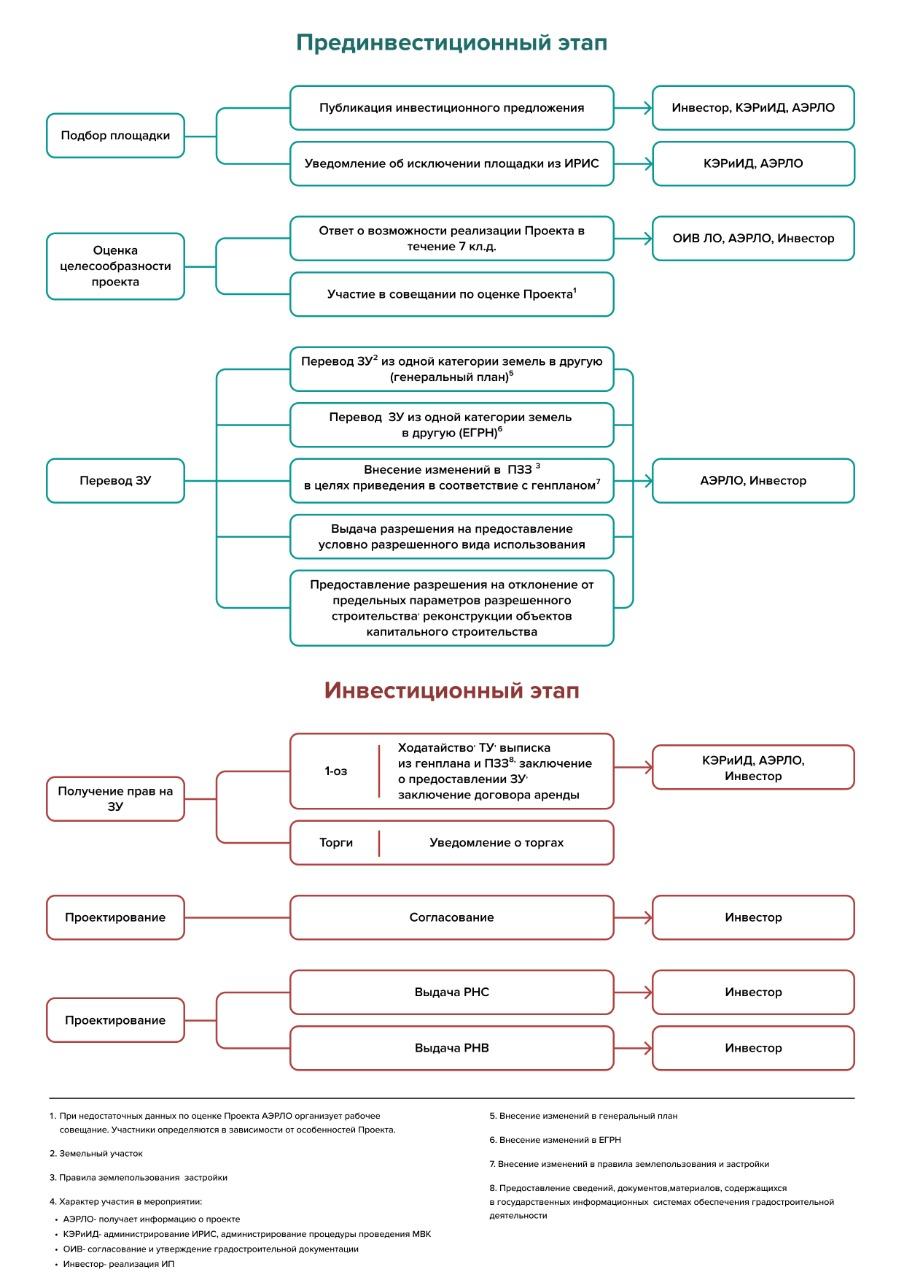 2.1 Инвестиционное предложение МО Администрация муниципального образования Тосненский район Ленинградской области совместно с городскими и сельскими поселениями, входящими в состав муниципального образования, готовят и актуализируют инвестиционное предложение муниципального образования в соответствии с формой, установленной в приложении 3 к настоящему постановлению.2.1.1. Подготовка информации для Инвестиционного предложения МО2.1.1.1. Задачи администрации МО при формировании и актуализации Инвестиционного предложения МО:  - Определение «портрета» целевого Инвестора;- Инвентаризация территорий МО в целях выявления новых инвестиционно привлекательных земельных участков;- Формирование и актуализация перечня земельных участков, свободных от прав третьих лиц, на которых возможно размещение объектов капитального строительства, создаваемых в рамках реализации Проектов;- Определение приоритетных отраслей развития МО и перечня соответствующих им свободных Инвестиционных площадок;- Поддержание актуальности информации включаемой в Инвестиционное предложение не реже 1 раза в 6 месяцев;- Сбор актуальной информации от РСО о технической возможности  присоединения инженерной инфраструктуры, согласно форме запроса в Приложении 4 к настоящему постановлению.2.1.1.2. Задачи администрации МО по предоставлению информации АЭРЛО в целях повышения инвестиционной привлекательности МО и актуализации информации в ИРИС:- Определение Инвестиционных площадок МО, сведения о которых подлежат размещению в ИРИС;- Формирование паспортов на все выбранные на территории МО Инвестиционные площадки по форме в Приложении 5 к настоящему постановлению с их последующей актуализацией;- Направление заполненного паспорта площадки в КЭРиИД для размещения в ИРИС;- Предоставление в АЭРЛО информации о статусе проектов ПЗЗ и генерального плана МО, где размещены Инвестиционные площадки, а также Проектов по мере изменений и/или дополнений, но не реже, чем один раз в квартал;- В случае принятия решения об объявлении торгов (аукциона) в отношении Инвестиционной площадки, информация о которой содержится в ИРИС, направлять в АЭРЛО и КЭРиИД соответствующее уведомление;- В случае необходимости исключения инвестиционной площадки из ИРИС в АЭРЛО и КЭРиИД подается заявка на исключение из ИРИС.2.2. Инвестиционный уполномоченный (ИУ): задачи, зоны ответственностиИУ назначается нормативно-правовым актом Администрации МО (решение о форме нормативно-правового акта принимается отдельно).Задачи ИУ определяются в соответствии с таблицей 2.Таблица 2Задачи инвестиционного уполномоченного Приложение 2к постановлению администрации муниципального образования Тосненский район Ленинградской области от _________________ №______ДОРОЖНАЯ КАРТА РЕАЛИЗАЦИИ ИП* Актуальность по состоянию на 30.12.2021Раздел 1. Подбор площадки1.1 Регистрация в личном кабинете и подбор инвестиционной площадки1.2. Регистрация юридического лица в Ленинградской областиРаздел 2. Разработка бизнес-плана, финансирование проекта, подготовка ТЭО2.1. Разработка бизнес-плана2.2. Предоставление поручительства по кредитным продуктам  2.3. Получение субсидии Раздел 3. Перевод земельного участка3.1.Перевод земельных участков из одной категории земель в другую (генплан)Внесение изменений в Генеральный план* приведены средние сроки без учета нормативно-правовых актов муниципальных образований3.2 Перевод земельного участка (ЗУ) из одной категории земель в другую (ЕГРН)3.3 Внесение изменений в правила землепользования  и застройки (ПЗЗ) в целях приведения в соответствие с генпланом 3.4. Выдача разрешения на предоставление условно разрешенного вида использования (далее – УВРИ)3.5. Предоставление разрешения на отклонение от предельных параметров разрешенного строительства, реконструкции объектов капитального строительства (далее – Отклонение)3.6. Перевод земельного участка из земель лесного фонда в земли промышленности3.6.1.Предоставление лесных участков в аренду для выполнения изыскательских работ на срок до 1 года3.6.2. Перевод земель лесного фонда в земли иных категорий Раздел 4.  Получение прав на земельный участок4.1. Получение земельного участка в аренду без торгов4.2. Получение земельного участка на торгахРаздел 5. Обеспечение инженерной инфраструктурой5.1. Присоединение к сетям на электроснабжения5.2. Подключение к сетям водоснабжения и водоотведения5.3. Подключение к сетям газоснабжения Раздел 6. Проектирование и строительство6.1. Проведение инженерных изысканий 6.2. Разработка проектной документации6.3. Государственная экспертиза проектной документации * для объектов по п.3.4 ст. 49 Градостроительного кодекса Российской Федерации                                      от 29.12.2004 № 190-ФЗ (ред. от 06.12.2021)6.4. Получение разрешения на строительство 6.5. Строительство6.6. Приобретение и монтаж оборудования6.7. Получение разрешения на ввод объектов в эксплуатацию6.8. Оформление права собственности на введенный в эксплуатацию объектРаздел 7. ЭкспортРаздел 8. Кластеры и кооперацияРаздел 9. Производительность трудаПриложение 3к постановлению администрации муниципального образования Тосненский район Ленинградской области от ____________ №______Форма инвестиционного предложения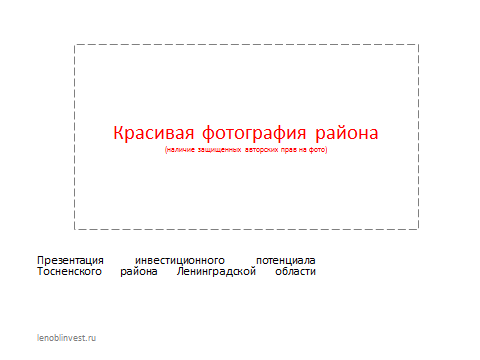 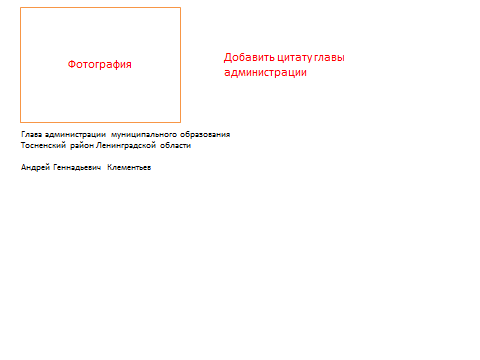 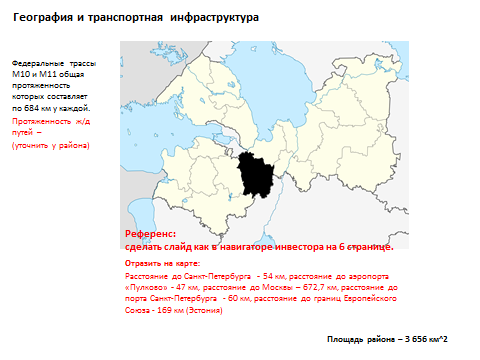 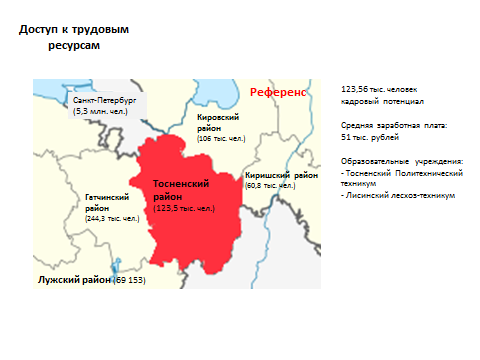 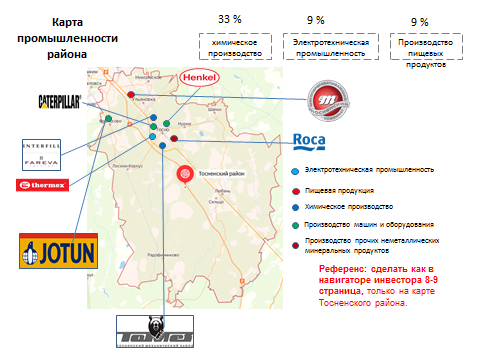 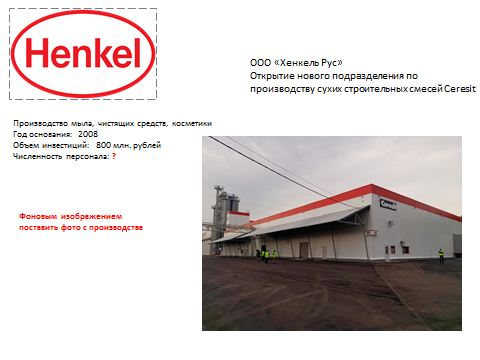 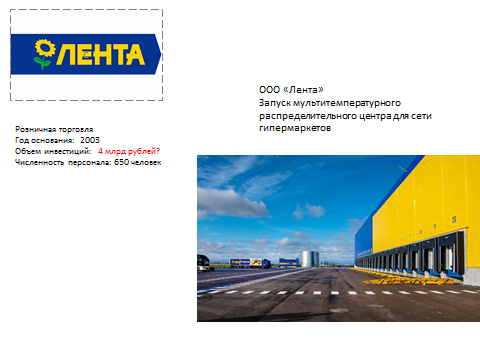 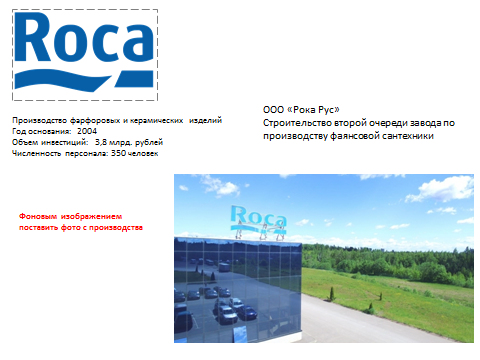 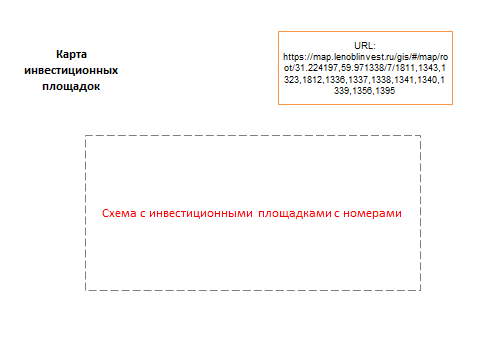 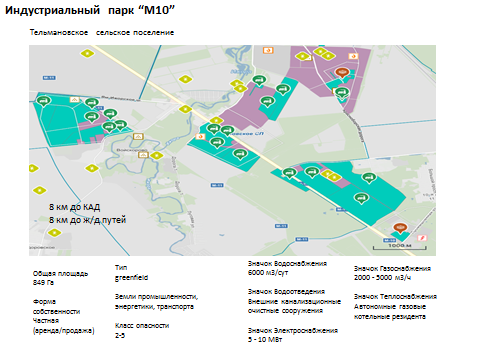 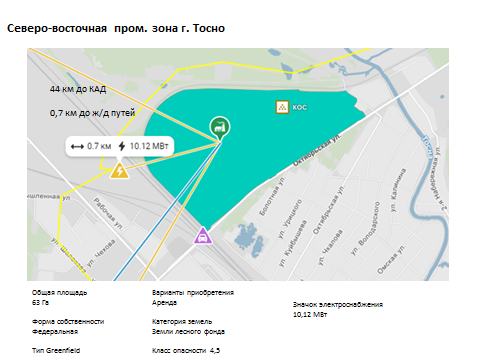 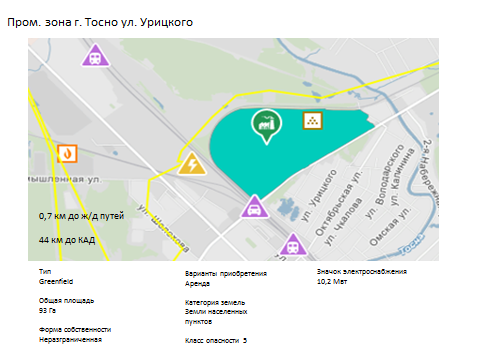 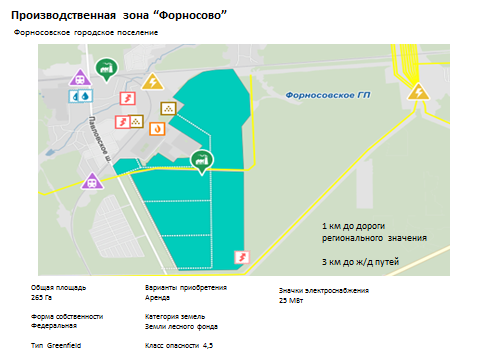 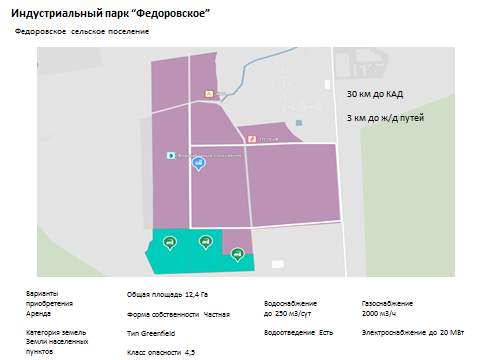 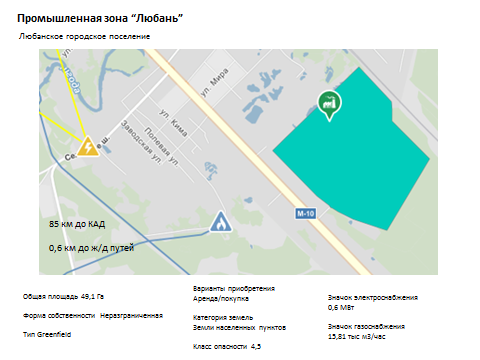 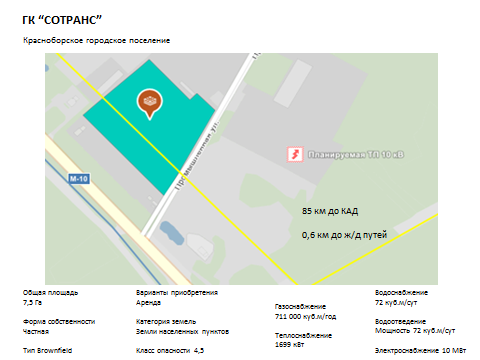 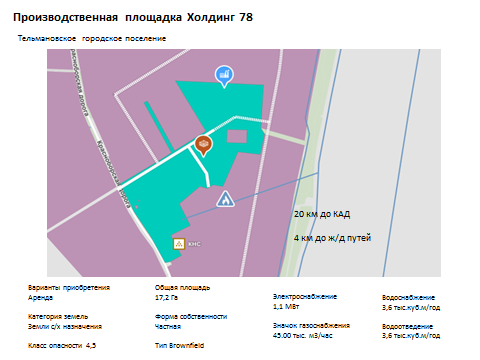 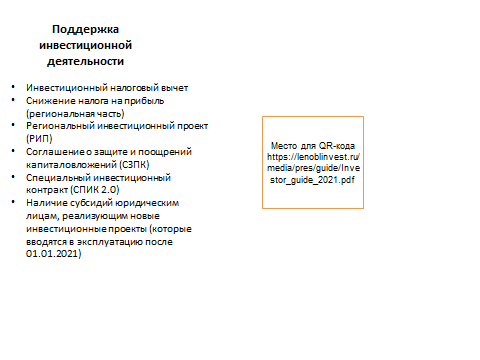 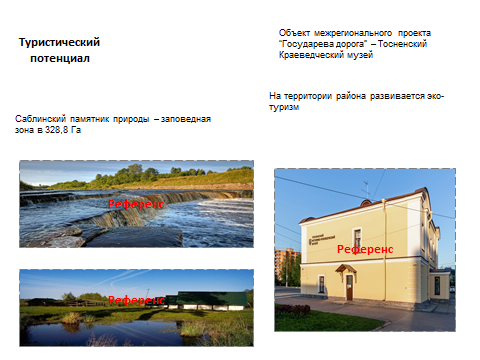 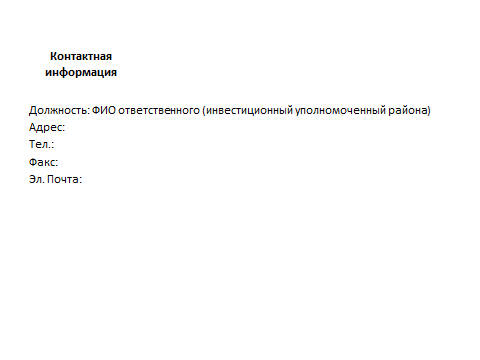 Приложение 4к постановлению администрации муниципального образования Тосненский район Ленинградской области от ______________ №______Форма запроса технической возможности  присоединения инженерной инфраструктурыУважаемый _______________!Просим Вас сообщить о возможности подключения (технологического присоединения) к сетям водоснабжения и водоотведения планируемого 
к строительству Проекта______________ на земельном участке с кадастровым номером ___________, расположенном по адресу: Ленинградская область, __________________________________. Площадь - _____ кв.м. Категория земель - _______________, вид разрешенного использования - _____________________. Планируемая потребность в ресурсах:Приложение 5к постановлению администрации муниципального образования Тосненский район Ленинградской области от ____________ №______Форма паспорта инвестиционной площадки Дата заполнения «______» ___________ 20 _____ г.№ п/пНаименование этапов оказания содействия в реализации ПроектаИсполнительПрединвестиционный этапПрединвестиционный этапПрединвестиционный этап1.Старт проектаИнвесторОценка проектаАЭРЛОИнвестор1.1Регистрация в ЛКИИнвесторОценка проектаАЭРЛОИнвестор1.2Оценка целесообразности реализации ПроектаИнвесторОценка проектаАЭРЛОИнвестор1.3Подбор инвестиционной площадкиИнвесторОценка проектаАЭРЛОИнвестор2.Регистрация юридического лица в Ленинградской области (при отсутствии)ИнвесторОценка проектаАЭРЛОИнвестор3.Разработка бизнес-плана, финансирование проекта, подготовка ТЭОИнвестор/ ФПП ЛО**при необходимости и соблюдении установленных условий3.1.Разработка бизнес-планаИнвестор/ ФПП ЛО**при необходимости и соблюдении установленных условий3.2.Предоставление поручительства по кредитным продуктам  Инвестор/ ФПП ЛО**при необходимости и соблюдении установленных условий3.3.Получение субсидии Инвестор/ ФПП ЛО**при необходимости и соблюдении установленных условий4.Перевод земельного участка в категорию, соответствующую виду деятельности, по итогу реализации ПроектаАдминистрация МО/ администрация городского (сельского) поселения МО/ ОИВ ЛО4.1.Внесение изменений в генеральный планАдминистрация МО/ администрация городского (сельского) поселения МО/ ОИВ ЛО4.2.Внесение изменений в ЕГРНАдминистрация МО/ администрация городского (сельского) поселения МО/ ОИВ ЛО4.3.Внесение изменений в правила землепользования и застройкиАдминистрация МО/ администрация городского (сельского) поселения МО/ ОИВ ЛО4.4.Предоставление разрешения на условно разрешенный вид использования земельного участка или объекта капитального строительстваАдминистрация МО/ администрация городского (сельского) поселения МО/ ОИВ ЛО4.5.Предоставление разрешения на отклонение от предельных параметров разрешенного строительства, реконструкции объектов капитального строительстваАдминистрация МО/ администрация городского (сельского) поселения МО/ ОИВ ЛО4.6.Перевод земельного участка из земель лесного фонда в земли промышленностиАдминистрация МО/ администрация городского (сельского) поселения МО/ ОИВ ЛОИнвестиционный этапИнвестиционный этапИнвестиционный этап5.Получение прав на земельный участок для реализации ПроектаАдминистрация МО/ администрация городского (сельского) поселения МО /
 Инвестор/ ОИВ ЛО5.1.Получение земельного участка в аренду без торговАдминистрация МО/ администрация городского (сельского) поселения МО /
 Инвестор/ ОИВ ЛО5.2.Получение земельного участка на торгахАдминистрация МО/ администрация городского (сельского) поселения МО /
 Инвестор/ ОИВ ЛО6.Обеспечение инженерной инфраструктуройИнвестор/РСО/АЭРЛО**организационно-консультационное содействие6.1.Присоединение к сетям на электроснабженияИнвестор/РСО/АЭРЛО**организационно-консультационное содействие6.2.Подключение к сетям водоснабжения и водоотведенияИнвестор/РСО/АЭРЛО**организационно-консультационное содействие6.3.Подключение к сетям газоснабженияИнвестор/РСО/АЭРЛО**организационно-консультационное содействие7.ПроектированиеИнвестор/АЭРЛО**организационно-консультационное содействие7.1.Проведение инженерных изысканийИнвестор/АЭРЛО**организационно-консультационное содействие7.2.Разработка проектной документацииИнвестор/АЭРЛО**организационно-консультационное содействие7.3.Государственная экспертиза проектной документацииИнвестор/АЭРЛО**организационно-консультационное содействие8.СтроительствоАдминистрация МО/ администрация городского (сельского) поселения МО / ОИ В ЛО8.1.Выдача разрешений на строительствоАдминистрация МО/ администрация городского (сельского) поселения МО / ОИ В ЛО8.2.СтроительствоИнвестор8.3.Приобретение и монтаж оборудованияИнвестор/ФПП ЛО**при необходимости и соблюдении установленных условий8.4.Выдача разрешений на ввод объектов в эксплуатациюИнвесторАЭРЛО**организационно-консультационное содействие8.5.Оформление права собственности на введенный в эксплуатацию объектИнвесторАЭРЛО**организационно-консультационное содействиеЭксплуатационный этапЭксплуатационный этапЭксплуатационный этап9.Экспорт, кластеры и кооперация, повышение производительности трудаИнвесторЦРП ЛО**при необходимости и соблюдении установленных условий№ЗадачаОписание задачиСрок1Обеспечение своевременности и полноты ответов Администрации МО МР на обращения АЭРЛО по вопросам реализации Проекта На всех этапах реализации Проекта, в том числе для проведения оценки целесообразности Проекта7 календарных дней2Оказание консультационной поддержки по вопросам реализации Проектовпо мере необходимости3Консолидация информации от МО МР о статусе реализации Проекта Ведение реестра Проектов со статусами (комментарий в Битрикс24 в соответствующей сделке)1 раз в месяц4Организация встреч по вопросам реализации Проектов при необходимости в течение 10 календарных дней5Заполнение инвестиционного предложения МО МР-Консолидация информации от ответственных подразделений Администрации МР-Инвентаризация территорий МО МР в целях выявления новых Инвестиционных площадок-Подготовка инвестиционного предложения МО МР по форме (приложение 2)На регулярной основе6Актуализация информации в ИРИС-Консолидация информации, подготовка необходимых запросов для заполнения паспортов Инвестиционных площадок-Направление актуальных паспортов Инвестиционных площадок в АЭРЛО и КЭРиИД- Подача заявки на исключение из ИРИС в АЭРЛО и КЭРиИД (в случае необходимости, 1-ОЗ, торги и т.д.) - Консолидация информации и уведомление АЭРЛО и КЭРиИД о статусе проектов ПЗЗ и генерального плана МО, где размещены инвестиционные площадки, а также Проекты На регулярной основе7Участие в первичных встречах Главы Администрации МО с инвесторами/инициаторами Проектов- Информирование о преференциях в регионе, схеме поддержки бизнеса 360о  и о необходимости регистрации в ЛКИ- Вручение презентационных материалов- Мониторинг регистрации инвестора в ЛКИ8Запрос технической возможности обеспечения инженерной инфраструктурой для предоставления права аренды ЗУ по 1-ОЗ и на торгахПолучение предварительных ТУ на выбранном ЗУ или заключения инженерно-технических служб Администрации МО о возможности подключения ОКС и/или объектов инфраструктуры к источникам электро-, газо-, тепло-, водоснабжения и водоотведения в течение 3 р.д. со дня обращения инвестора подготовить запросы в РСО 9Разработка и актуализация дорожной карты Проекта-Актуализация дорожной карты по Проекта или по отдельной процедуре-Получение согласований по дорожной карте ответственным в МО 10 р.д. со дня регистрации Проекта в Реестре Инвест. Проектов ЛОЭтапы№ раздела п/пНаименование раздела, подразделовПрединвестиционный1Подбор площадкиПрединвестиционный1.1Регистрация в личном кабинете и подбор инвестиционной площадкиПрединвестиционный1.2Регистрация юридического лица в Ленинградской областиПрединвестиционный2Разработка бизнес-плана, финансирование проекта, подготовка ТЭОПрединвестиционный2.1 Разработка бизнес-планаПрединвестиционный2.2Предоставление поручительства по кредитным продуктам  Прединвестиционный2.3Получение субсидии Прединвестиционный3 Перевод земельного участка Прединвестиционный3.1.Перевод земельных участков из одной категории земель в другую (генплан)Прединвестиционный3.2.Перевод земельного участка (ЗУ) из одной категории земель в другую (ЕГРН)Прединвестиционный3.3.Внесение изменений в правила землепользования  и застройки (ПЗЗ)в целях приведения в соответствие с генпланомПрединвестиционный3.4.Выдача разрешения на предоставление условно разрешенного вида использованияПрединвестиционный3.5.Предоставление разрешения на отклонение от предельных параметров разрешенного строительства, реконструкции объектов капитального строительстваПрединвестиционный3.6.Перевод земельного участка из земель лесного фонда в земли промышленностиИнвестиционный этап4Получение прав на земельный участок Инвестиционный этап4.1Получение земельного участка в аренду без торговИнвестиционный этап4.2Получение земельного участка на торгахИнвестиционный этап5Обеспечение инженерной инфраструктуройИнвестиционный этап5.1Присоединение к сетям на электроснабженияИнвестиционный этап5.2Подключение к сетям водоснабжения и водоотведенияИнвестиционный этап5.3Подключение к сетям газоснабженияИнвестиционный этап6Проектирование и строительствоИнвестиционный этап6.1Проведение инженерных изысканийИнвестиционный этап6.2Разработка проектной документацииИнвестиционный этап6.3Государственная экспертиза проектной документацииИнвестиционный этап6.4Получение разрешения на строительствоИнвестиционный этап6.5СтроительствоИнвестиционный этап6.6Приобретение и монтаж оборудованияИнвестиционный этап6.7Получение разрешения на ввод объектов в эксплуатациюИнвестиционный этап6.8Оформление права собственности на введенный в эксплуатацию объектЭксплуатационный этап7Экспорт Эксплуатационный этап8Кластеры и кооперацияЭксплуатационный этап9Производительность труда№п/пДействиеОтветственныйСрок 1.1.1Подача заявки на сопровождение через личный кабинетИнвестор -1.1.2Получение обратного звонка персонального менеджераАЭРЛО3 р.д.1.1.3Рассмотрение заявки АЭРЛО3 р.д1.1.4Включение в реестр инвестиционных проектовАЭРЛО3 р.д.1.1.5Оценка целесообразности проекта (заседание экспертного совета  при необходимости)АЭРЛО-1.1.6Подбор инвестиционных площадокАЭРЛО7 р.д1.1.7Организация осмотра инвестиционных площадок и выбор приоритетного варианта размещенияАЭРЛО1.1.8Подписание соглашений с губернатором Ленинградской области на Петербургском международном экономическом форуме, Балтийском региональном инвестиционном форуме АЭРЛО-№п/пДействиеОтветственныйСрок 1.2.1Представление  перечня бизнес-инкубаторов для оперативной регистрации юридического лицаАЭРЛОв день обращения1.2.2Формирование учредительных документов Инвестор1.2.3Регистрация в федеральной налоговой службе ФНС3 р.д.№п/пДействиеОтветственныйСрок 2.1.1Разработка бизнес-плана, ТЭО(https://www.813.ru/podderzhka/rci/sostavlenie-biznes-planov-teo/)Инвестор, ФПП 2.1.2Подача заявкиИнвестор2.1.3Проведение предварительного анализа заявкиФПП5 кл.д.2.1.4Проведение конкурсного отбораФПП30 кл.д.2.1.5Выполнение работ (в соответствии с заключенным контрактом)ФПП30 р.д.№п/пДействиеОтветственныйСрок2.2.1Предоставление поручительства по кредитным продуктам (https://813.ru/podderzhka/finansovaya/mfo-i-rgo/rgo/)Инвестор, банк-кредитор, ФПП2.2.2Подача заявкиБанк, инвестор2.2.3Рассмотрение заявкиФПП3 р.д.2.2.4Подписание договора поручительстваИнвестор, ФПП1 р.д.№п/пДействиеОтветственныйСрок 2.3.1Просмотр перечня и порядка предоставления субсидий на сайте ФПП https://www.813.ru/podderzhka/finansovaya/subsidii-predprinimatelyam/,  выбор подходящей субсидииИнвестор2.3.1Отслеживание  информации на сайте 813.ru об объявлении конкурсаИнвестор2.3.1Подготовка необходимых документов (согласно порядку предоставления для конкретной субсидии)Инвестор2.3.1Подача заявки на участие в конкурсе и пакет документов в комитет по развитию малого, среднего бизнеса и потребительского рынкаИнвестор2.3.1Участие в рассмотрении заявки на комиссии лично (дата, время и место заседания комиссии указываются в объявлении конкурса)Инвестор2.3.1Получение субсидии при положительном решении комиссии, заключение  договора с комитетом по развитию малого, среднего бизнеса и потребительского рынка Ленинградской областиФПП2.3.2Получение региональной финансовой  поддержки, согласно перечню, с которым можно ознакомиться на сайте https://www.813.ru/podderzhka/finansovaya/regionalnyy-frp/Инвестор, ФПП2.3.3Получение федеральной финансовой поддержки согласно перечню, с которым можно ознакомиться на сайте https://www.813.ru/podderzhka/finansovaya/fed-fin-podderzhka/Инвестор, ФПП№п/пДействиеОтветственныйСрок 3.1.1Направление в комитет по градостроительной политике ЛО (КГП ЛО) запроса о соответствии испрашиваемого целевого назначения ЗУ утвержденным документам территориального планирования с приложением пакета документов Инвестор–3.1.2Регистрация заявления в КГП ЛОКГП ЛО3 р.д.3.1.3Подготовка заключения о соответствии испрашиваемого целевого назначения ЗУ утвержденным документам территориального планирования с приложением пакета документовПисьмо КАГ ЛО о соответствии испрашиваемого целевого назначения ЗУ утвержденным документам территориального планированияКГП ЛО30 р.д. №п/п№п/пДействиеОтветственныйСрок 3.1.43.1.4Направление в обращения в Комиссию по землепользованию и застройке муниципального образования (далее - МО) или правилам землепользования и застройке (далее – ПЗЗ)Инвестор–3.1.53.1.5Регистрация заявления в Администрации МОАдминистрации МО3 р.д.3.1.63.1.6Подготовка заключения о возможности внесения изменений в генеральный план МОПисьмо Комиссии с аргументированным отказом или об учете предложения Заявителя при подготовке проекта внесения изменений в генеральный план МО Комиссия по ПЗЗ30 р.д. 3.1.73.1.7Принятие решение о разработке проекта изменений в генеральный план МО  ПостановлениеАдминистрация МО30 р.д.3.1.83.1.8Проведение конкурса на разработку проекта генплана МОМуниципальный контракт на разработку проекта генплана МО Администрация ЛО-Разработка и согласование проекта изменений в генеральный план МОРазработка и согласование проекта изменений в генеральный план МОРазработка и согласование проекта изменений в генеральный план МОРазработка и согласование проекта изменений в генеральный план МОРазработка и согласование проекта изменений в генеральный план МО3.1.93.1.9Разработка материалов проекта изменений в генеральный план МО в соответствии с требованиями законодательства о градостроительной деятельностиРазработчик >90 р.д.3.1.103.1.10Согласование материалов проекта Генплана Администрацией МО и направление на рассмотрение КГП ЛОАдминистрация МО30 р.д. 3.1.113.1.11Рассмотрение материалов Проекта генплана КГП ЛОРекомендации по доработке проекта и по проведению публичных слушаний КГП ЛО30 р.д. Публичные слушания (далее – ПС) по проекту изменений в генеральный план МОПубличные слушания (далее – ПС) по проекту изменений в генеральный план МОПубличные слушания (далее – ПС) по проекту изменений в генеральный план МОПубличные слушания (далее – ПС) по проекту изменений в генеральный план МОПубличные слушания (далее – ПС) по проекту изменений в генеральный план МО3.1.12Распоряжение о проведении ПС по проекта изменений в генеральный план МО в соответствии с требованиями законодательства о градостроительной деятельностиПостановление о ПС. Оповещение населения и заинтересованных сторон на официальном сайте и в СМИРаспоряжение о проведении ПС по проекта изменений в генеральный план МО в соответствии с требованиями законодательства о градостроительной деятельностиПостановление о ПС. Оповещение населения и заинтересованных сторон на официальном сайте и в СМИАдминистрация МО10 р.д.3.1.13Экспозиция материалов Проекта генплана и сбор предложений и замечаний заинтересованных сторонРеестр предложений и замечаний к Проекту генплана по обращениям для подготовки аргументированных ответов на ПСЭкспозиция материалов Проекта генплана и сбор предложений и замечаний заинтересованных сторонРеестр предложений и замечаний к Проекту генплана по обращениям для подготовки аргументированных ответов на ПСКомиссия по ПЗЗ60 р.д. 3.1.14Проведении ПС по проекта изменений в генеральный план МО в соответствии с требованиями законодательства о градостроительной деятельностиПротокол, Заключение и др. материалы, подтверждающие проведение ПСПроведении ПС по проекта изменений в генеральный план МО в соответствии с требованиями законодательства о градостроительной деятельностиПротокол, Заключение и др. материалы, подтверждающие проведение ПСКомиссия по ПЗЗ20 р.д.3.1.15Проверка материалов ПС на соответствие требованиям законодательства о градостроительной деятельностиЗаключение о признании ПС состоявшимисяПроверка материалов ПС на соответствие требованиям законодательства о градостроительной деятельностиЗаключение о признании ПС состоявшимисяКГП ЛО30 р.д. Согласование проекта изменений в генеральный план МО Правительством ЛОСогласование проекта изменений в генеральный план МО Правительством ЛОСогласование проекта изменений в генеральный план МО Правительством ЛОСогласование проекта изменений в генеральный план МО Правительством ЛОСогласование проекта изменений в генеральный план МО Правительством ЛО3.1.16Направление материалов Проекта (вкл. текстовые и графические материалы ПС, ИРД и др.)Направление материалов Проекта (вкл. текстовые и графические материалы ПС, ИРД и др.)Администрация МО10 р.д.3.1.17КГП ЛО рассылает материалы проекта в комитеты ЛО, участвующие в согласовании Проекта генпланаКГП ЛО рассылает материалы проекта в комитеты ЛО, участвующие в согласовании Проекта генпланаКГП ЛО10 р.д.3.1.18Рассмотрение Проекта генплана МО комитетами ЛО Подготовка заключения о согласовании/ согласовании с учетом замечаний/ отказ в согласовании Рассмотрение Проекта генплана МО комитетами ЛО Подготовка заключения о согласовании/ согласовании с учетом замечаний/ отказ в согласовании Комитеты ЛО60 р.д. 3.1.19Подготовка Сводного заключения Правительства ЛО о согласовании или отказе в согласовании проекта генплана МОСводное заключение Подготовка Сводного заключения Правительства ЛО о согласовании или отказе в согласовании проекта генплана МОСводное заключение КГП ЛО30 р.д.3.1.20Направление Сводного заключения в Правительство ЛОПодготовка Постановления об утверждении проекта генплана МОНаправление Сводного заключения в Правительство ЛОПодготовка Постановления об утверждении проекта генплана МОКГП ЛО30 р.д. 3.1.21Подписание Постановления об утверждении Проекта генпланаПодписание Постановления об утверждении Проекта генпланаГубернатор ЛОВСЕГО Минимальный срок:ВСЕГО Минимальный срок:ВСЕГО Минимальный срок:ВСЕГО Минимальный срок:1 год и 6 месяцевВ случае Сводного заключения об отказе в согласовании Проекта генплана  - организуется по Распоряжению Администрации МО Согласительная комиссия по устранению замечаний, послуживших основанием для отказа. В случае Сводного заключения об отказе в согласовании Проекта генплана  - организуется по Распоряжению Администрации МО Согласительная комиссия по устранению замечаний, послуживших основанием для отказа. В случае Сводного заключения об отказе в согласовании Проекта генплана  - организуется по Распоряжению Администрации МО Согласительная комиссия по устранению замечаний, послуживших основанием для отказа. В случае Сводного заключения об отказе в согласовании Проекта генплана  - организуется по Распоряжению Администрации МО Согласительная комиссия по устранению замечаний, послуживших основанием для отказа. Максимальный срок работы 90 р.д. №п/пДействиеОтветственныйСрок 3.2.1Подача ходатайства и приложенных к нему документов в Леноблкомимущество (в том числе заключение КГП ЛО соответствии о соответствии испрашиваемого целевого назначения ЗУ утвержденным документам территориального планирования см. п. 4.1.1-4.1.3)Инвестор-3.2.2Регистрация ходатайства Леноблкомимущество Леноблкомимущество3 р.д. со дня поступления документов в общий отдел3.2.3Принятие решения о предоставлении гос. услуги Леноблкомимущество7 р.д.со дня поступления в сектор по землеустройству;3.2.4Направление в адрес заявителя мотивированного уведомления об отказе в рассмотрении ходатайства о переводе земель или земельных участков в составе таких земель из одной категории в другую в связи с наличием основанийили о принятии решения в переводе Леноблкомимущество30 р.д.со дня поступления заявления3.2.5Подготовка проекта распоряжения ЛО о переводе земель или земельных участков из одной категории в другую, проекта распоряжения Правительства ЛО об отказе в переводе земель или земельных участков из одной категории в другую (проект Распоряжения) Проект Распоряжения Леноблкомимуществоне позднее 5 р.д. со дня получения сектором по землеустройству протокола (выписки из протокола) заседания Комиссии с решением (рекомендацией) по вопросу заявителя3.2.6Согласование должностными лицами Леноблкомимущества Проекта Распоряжения с визами должностных лиц Леноблкомимущества проекта РаспоряженияЛеноблкомимуществоне позднее рабочего дня, следующего за днем представления документов на визирование3.2.7Направление проекта Распоряжения на согласование в органы исполнительной власти ЛО Проект Распоряжения, согласованный органами исполнительной власти ЛОЛеноблкомимущество в день, следующий за днем согласования проекта распоряжения Ленобкомимуществом3.2.8Подписание проекта Распоряжения председателем Леноблкомимущества Оформленный для направление Губернатору ЛО на подпись  Проект Распоряжения Леноблкомимуществов день, следующий за днем согласования органами исполнительной власти ЛО3.2.9Передача проекта распорядительного акта на подписьПодписанное Губернатором ЛО Распоряжение Правительства ЛО о переводе земель или земельных участков в составе таких земель из одной категории в другую или об отказе в переводе земель или земельных участков в составе таких земель из одной категории в другую  Администрация Губернатора ЛО (протокольный отдел)10 р.д. со дня поступления согласованного проекта Распоряжения3.2.10Оформление распорядительного акта с присвоением ему регистрационного номера и занесением номера в базу данных делопроизводстваОпубликованное в установленном порядке Распоряжение Правительства ЛО Администрация Губернатора ЛО (протокольный отдел)1 р.д. со дня подписания проекта Распоряжения3.2.11Направление копии распоряжения Правительства ЛО о переводе земель и земельных участков в составе таких земель из одной категории в другую в Филиал ФГБУ «ФКП Росреестра» по Ленинградской областиСопроводительное письмо в Филиал ФГБУ «ФКП Росреестра» по Ленинградской области в Системе электронного документооборота и делопроизводства Ленинградской областиЛеноблкомимущество/Росреестрв течение 5 р.д.  дней со дня принятия распоряжения Правительства ЛО3.2.12Мониторинг внесения изменений в сведения ЕГРНИнвестор -№п/пДействиеОтветственныйСрок 3.3.1Подача заявления в комиссию по подготовке правил землепользования и застройки в органе местного самоуправления (Комиссия по ПЗЗ): 1) муниципального района (если земельный участок и объект капитального строительства) расположен на территории сельского поселения;2) сельского поселения – при наличии соглашения о передаче исполнения полномочий от муниципального района;3) городского поселения;4) городского округаПравообладатель земельного участка Определяется заинтересованным лицом3.3.2Рассмотрение заявленияРешение о принятии или об отклонении предложения о внесении изменения в данные правила с указанием причин отклонения и направляет копию такого решения заявителямКомиссия по ПЗЗ25 кл.д.3.3.3Обращение в КГП ЛО с предложением о внесении изменений в ПЗЗПравообладатель земельного участка -3.3.4Принятие решения о разработке проекта изменений в ПЗЗКГП ЛО-3.3.5Разработка проекта ПЗЗГКУ «ГРТ ЛО»-3.3.6Комитет градостроительной политики Ленинградской области (КГП ЛО) осуществляет рассмотрение и проверку проекта ПЗЗ поселения и принимает решение соответствии проекта ПЗЗ законодательству по градостроительной деятельностиКГП ЛО30 кл.д.3.3.7Глава МО принимает решение о проведении публичных слушаний (ПС) по проекту правил землепользования и застройки. Глава МОНе позднее 10 р.д. с момента получения проекта правил землепользования и застройки из КГП ЛО3.3.8Проведение ПС Комиссия по ПЗЗ30-90 р.д. с момента оповещения жителей МО3.3.9.Направление документов ПС по проекту ПЗЗ в КГП ЛОАдминистрация МО3.3.10Рассмотрение документов ПС по проекту ПЗЗ КГП ЛОКГП ЛО30 кл.д. со дня поступления документов3.3.11Принятие решения о соответствии процедуры ПС законодательству о градостроительной деятельностиПредседатель КГП ЛО3 кл.д.3.3.12Подготовка Приказа об утверждении проекта ПЗЗ, включая антикоррупционную экспертизуКГП ЛО14 кл.д.3.3.13Направление документов в Администрацию МОКГП ЛО2 р.д.№п/пДействиеОтветственныйСрок исполнения (фактический /целевой)3.4.1Подача заявления в комиссию по подготовке правил землепользования и застройки в органе местного самоуправления (Комиссия по ПЗЗ)Правообладатель земельного участка3.4.2Рассмотрение заявленияКомиссия по ПЗЗОпределяется Административным регламентом ОМСУ 3.4.3Направление сообщения о проведении публичных слушаний (ПС) по вопросу предоставления разрешения на УВРИ правообладателям земельных участков, имеющих общие границы с земельным участком, применительно к которому запрашивается данное разрешение, правообладателям объектов капитального строительства, расположенных на земельных участках, имеющих общие границы с земельным участком, применительно к которому запрашивается данное разрешение, и правообладателям помещений, являющихся частью объекта капитального строительства, применительно к которому запрашивается данное разрешениеКомиссия по ПЗЗНе позднее 10 кл.д. с момента поступления заявления3.4.4Проведение ПСКомиссия по ПЗЗ (Протокол, Заключение)Правообладатель земельного участка (экспозиция; оповещение правообладателей смежных ЗУ и др. орг.вопросы)30-90 р.д. слушаний с момента оповещения 3.4.5Направление документов в КГП ЛОАдминистрация МООпределяется Административным регламентом ОМСУ 3.4.6Рассмотрение документов в КГП ЛОКГП ЛО14 кл.д. со дня поступления документов3.4.7Принятие решенияПредседатель КГП ЛО3 кл.д.3.4.8Направление документов ОМСУКГП ЛО 2 р.д.№п/пДействиеОтветственныйСрок исполнения (фактический /целевой)3.5.1Подача заявления в комиссию по подготовке правил землепользования и застройки в органе местного самоуправления (Комиссия по ПЗЗ)Правообладатель земельного участка3.5.2Рассмотрение заявленияКомиссия по ПЗЗОпределяется Административным регламентом ОМСУ 3.5.3Направление сообщения о проведении публичных слушаний по вопросу предоставления разрешения на  Отклонение правообладателям земельных участков, имеющих общие границы с земельным участком, применительно к которому запрашивается данное разрешение, правообладателям объектов капитального строительства, расположенных на земельных участках, имеющих общие границы с земельным участком, применительно к которому запрашивается данное разрешение, и правообладателям помещений, являющихся частью объекта капитального строительства, применительно к которому запрашивается данное разрешениеКомиссия по ПЗЗНе позднее 10 кл.д. с момента поступления заявления3.5.4Проведение публичных слушанийКомиссия по ПЗЗ30-90 р.д. с момента оповещения 3.5.5Направление документов в КГП ЛООМСУОпределяется Административным регламентом ОМСУ3.5.6Рассмотрение документов в комитете по градостроительной политике ЛО (КГП ЛО)КГП ЛО14 кл.д. со дня поступления документов3.5.7Принятие решенияПредседатель КГП ЛО3 кл.д.3.5.8Направление документов в ОМСУКГП ЛО 2 р.д.№п/пДействиеОтветственныйСрок исполнения (фактический /целевой)Образование лесных участков в качестве части участков лесничествОбразование лесных участков в качестве части участков лесничествОбразование лесных участков в качестве части участков лесничествОбразование лесных участков в качестве части участков лесничеств3.6.1.1Направление в ЛОГКУ «Ленобллес» обращения о подготовке проектной документации лесных участковИнвестор3.6.1.2Заключение договора на выполнение работ по подготовке проектной документации лесных участковИнвестор, ЛОГКУ «Ленобллес»7 кл.д.3.6.1.3Подготовка проектной документации лесных участков (ПДЛУ)Инвестор, ЛОГКУ «Ленобллес»30 кл.д.3.6.1.4Оплата по договору на выполнение работ по подготовке проектной документации лесных участковИнвестор3 кл.д.3.6.1.5Направление ПДЛУ в КПР ЛО на утверждениеИнвестор3 кл.д.3.6.1.6Утверждение ПДЛУКПР ЛО14 кл.д.3.6.1.7Подготовка межевых плановИнвестор14 кл.д. (подготовку межевого плана целесообразно начать осуществлять одновременно с проектированием лесного участка)3.6.1.8Направление межевых планов в КПР ЛОИнвестор3.6.1.9Направление заявления о государственном кадастровом учёте частей лесных участков в Управление Росреестра по ЛОКПР ЛО6 кл.д.3.6.1.10Осуществление государственного кадастрового учёта частей лесных участковУправление Росреестра по ЛО30 кл.д.Заключение договоров аренды лесных участковЗаключение договоров аренды лесных участковЗаключение договоров аренды лесных участковЗаключение договоров аренды лесных участков3.6.1.11Принятие Правительством Ленинградской области решений о предоставлении лесных участков в арендуКПР ЛО, Правительство Ленинградской области30 кл.д.3.6.1.12Подготовка и заключение договоров аренды лесных участков Инвестор, КПР ЛО10 кл.д.3.6.1.13Подготовка проекта освоения лесов, направление его на экспертизу в КПР ЛОИнвесторВ целях сокращения сроков Инвестору рекомендуется заранее (после утверждения ПДЛУ) заключить договор с профильной организацией для подготовки проектов освоения лесов и лесных деклараций3.6.1.14Проведение государственной экспертизы проекта освоения лесовКПР ЛО30 кл.д.3.6.1.15Направление в КПР ЛО лесных декларацийИнвестор3.6.1.16Принятие лесной декларацииКПР ЛО5 кл.д.№п/пДействиеОтветственныйСрок исполнения (фактический /целевой) Образование земельных участков путём раздела лесных участков лесничеств с сохранением исходных лесных участков в изменённых границах Образование земельных участков путём раздела лесных участков лесничеств с сохранением исходных лесных участков в изменённых границах Образование земельных участков путём раздела лесных участков лесничеств с сохранением исходных лесных участков в изменённых границах Образование земельных участков путём раздела лесных участков лесничеств с сохранением исходных лесных участков в изменённых границах3.6.2.1Направление в ЛОГКУ «Ленобллес» обращения о подготовке проектной документации лесных участковИнвестор3.6.2.2Заключение договора на выполнение работ по подготовке проектной документации лесных участковИнвестор, ЛОГКУ «Ленобллес»7 кл.д.3.6.2.3Подготовка проектной документации лесных участков (ПДЛУ)Инвестор, ЛОГКУ «Ленобллес»30 кл.д.3.6.2.4Оплата по договору на выполнение работ по подготовке проектной документации лесных участковИнвестор3 кл.д.3.6.2.5Направление ПДЛУ в КПР ЛО на утверждениеИнвестор3.6.2.6Утверждение ПДЛУКПР ЛО14 кл.д.3.6.2.7Получение письменного согласия на образование лесного участка от арендатора лесного участка (при наличии)Инвестор30 кл.д.3.6.2.8Подготовка межевых планов Инвестор1 кл.д. (В целях сокращения сроков подготовку межевого плана целесообразно начать осуществлять одновременно с проектированием лесного участка)3.6.2.9Направление межевых планов в КПР ЛОИнвестор1 кл.д.3.6.2.10Направление заявления о государственном кадастровом учёте  лесных участков и государственной регистрации права собственности РФ в Управление Росреестра по ЛОКПР ЛО 5 кл.д.3.6.2.11Осуществление государственного кадастрового учёта лесных участков и государственной регистрации права собственности РФУправление Росреестра по ЛО30 кл.д.Формирование и направление в Рослесхоз комплекта документов, обосновывающих перевод участков из земель лесного фонда в земли промышленностиФормирование и направление в Рослесхоз комплекта документов, обосновывающих перевод участков из земель лесного фонда в земли промышленностиФормирование и направление в Рослесхоз комплекта документов, обосновывающих перевод участков из земель лесного фонда в земли промышленностиФормирование и направление в Рослесхоз комплекта документов, обосновывающих перевод участков из земель лесного фонда в земли промышленности3.6.2.12Направление в КПР ЛО заявления о предоставлении выписки из государственного лесного реестраИнвестор3.6.2.13Направление уведомления об оплате за предоставление выписки из ГЛР в адрес заинтересованного лицаКПР ЛО1 кл.д.3.6.2.14Внесение платы за предоставление выписки из ГЛР, предоставление в КПР ЛО подтверждающих документовИнвестор1 кл.д.3.6.2.15Предоставление выписки из государственного лесного реестраКПР ЛО4 кл.д.3.6.2.16Получение выписок из ЕГРНИнвестор15 кл.д.3.6.2.17Документы об отсутствии на испрашиваемом к переводу земельном участке полезных ископаемых в недрах под участком предстоящей застройки, содержащие сведения о местоположении, кадастровом номере такого участка, и разрешение на застройку земельного участка, находящегося на площадях залегания полезных ископаемых, а также размещение в местах их залегания подземных сооружений в случае наличия полезных ископаемых в недрах под участком предстоящей застройки, содержащее сведения о местоположении, кадастровом номере такого участка, выданные уполномоченным федеральным органом исполнительной власти, предоставляющим соответствующую государственную услугуИнвестор, департамент по недропользованию по СЗФО10 кл.д.3.6.2.18Получение заключения государственной экологической экспертизыИнвестор, Управление Росприроднадзора3.6.2.19Получение документов о наличии (отсутствии) объектов культурного наследия на земельном участке, содержащие сведения о местоположении такого участкаИнвестор, комитет по культуре Ленинградской области3.6.2.20Получение документов о согласовании строительства и реконструкции объектов капитального строительства, внедрения новых технологических процессов и осуществления иной деятельности, оказывающей воздействие на водные биологические ресурсы и среду их обитанияИнвестор, Невско-Ладожское бассейновое водное управление3.6.2.21Получение документов, подтверждающих согласование деятельности, планируемой на переводимом земельном участке, с соответствующими органами исполнительной власти или правообладателями объектов, расположенных на таком земельном участке, в случаях, предусмотренных федеральными законамиИнвестор, комитет Ленинградской области по обращению с отходами3.6.2.22Получение документации, подтверждающей государственное или муниципальное значение объекта (в случае перевода лесного участка, занятого защитными лесами)Инвестор, комитет градостроительной политики Ленинградской области, администрации муниципальных районовПри условии внесения соответствующих изменений в документы территориального планирования3.6.2.23Получение выписки из ЕГРЮЛИнвестор3.6.2.24Подготовка ходатайства о переводе, формирование комплекта документов, обосновывающих перевод, направление в КПР ЛОИнвестор3.6.2.25Направление в КПР ЛО обращения с просьбой о подготовке письма Губернатора ЛО, содержащего позицию по вопросу переводаИнвестор3.6.2.26Подготовка письма в адрес Председателя Правительства РФ, содержащего позицию Губернатора ЛО по вопросу перевода КПР ЛО, Правительство ЛО30 кл.д.3.6.2.27Доставка комплекта документов в РослесхозИнвестор10 кл.д.3.6.2.28Рассмотрение комплекта документов, принятие решения о переводеРослесхоз, МПР РФ, Правительство РФ30 кл.д.Изменение категории земель земельных участковИзменение категории земель земельных участковИзменение категории земель земельных участковИзменение категории земель земельных участков3.6.2.29Внесение изменений в ЕГРН на основании распоряжения Правительства РФ о переводеУправление Росреестра по Ленинградской области30 кл.д.3.6.2.30Направление уведомления о внесении изменений в ЕГРН в КПР ЛОУправление Росреестра по Ленинградской области14 кл.д.3.6.2.31Изменение сведений государственного лесного реестраКПР ЛО, ЛОГКУ Ленобллес16 кл.д.№п/пДействиеОтветственныйСрок исполнения (фактический /целевой)Формирование земельного участкаФормирование земельного участкаФормирование земельного участкаФормирование земельного участка4.1.1Подготовка схемы размещения границ земельного участкаАдминистрацияМО / Инвестор4.1.2Издание распоряжения об утверждении схемы границ размещения земельного участкаАдминистрацияМО4.1.3Подготовка межевого плана, подача заявления на государственный кадастровый учетАдминистрацияМО / Инвестор4.1.4Внесение в ЕГРН сведений о сформированном земельном участкеФГБУ «ФКП Росреестра» по Ленинградской областиПрохождение процедуры МВК (Приказ комитета экономического развития и инвестиционной деятельности Ленинградской области от 26.05.2014 № 21 «Об утверждении Регламента обеспечения работы межведомственной комиссии по размещению производственных сил на территории Ленинградской области»  (Приказ))Прохождение процедуры МВК (Приказ комитета экономического развития и инвестиционной деятельности Ленинградской области от 26.05.2014 № 21 «Об утверждении Регламента обеспечения работы межведомственной комиссии по размещению производственных сил на территории Ленинградской области»  (Приказ))Прохождение процедуры МВК (Приказ комитета экономического развития и инвестиционной деятельности Ленинградской области от 26.05.2014 № 21 «Об утверждении Регламента обеспечения работы межведомственной комиссии по размещению производственных сил на территории Ленинградской области»  (Приказ))Прохождение процедуры МВК (Приказ комитета экономического развития и инвестиционной деятельности Ленинградской области от 26.05.2014 № 21 «Об утверждении Регламента обеспечения работы межведомственной комиссии по размещению производственных сил на территории Ленинградской области»  (Приказ))4.1.5Разработка материалов декларации о намерениях реализации инвестиционного проектаИнвестор4.1.6Обращение в Администрацию МО за предоставлением ходатайства о предоставлении земельного участка по 1-оз, выписками из генплана и ПЗЗ (муниципальная услуга), предварительных ТУ с указанием требуемых объемов ресурсовИнвесторАдминистрация МОдля ускорения сроков необходимо обратиться одновременно с разработкой декларации4.1.7Обращение в комитет экономического развития и инвестиционной деятельности Ленинградской области (КЭРиИД) с заявлением и прилагаемыми к нему документами Инвестор-4.1.8Рассмотрение КЭРиИД документов на предмет полноты представленных сведений и соответствия требованиям Приказа В случае несоответствия пакета документов требованиям Приказа КЭРиИД оформляет письменный отказ и направляет его юридическому лицуКЭРиИД 5 р.д.4.1.9Рассмотрение Членами МВК документов и направление в КЭРиИД своих заключенийОИВ ЛО, федеральные ведомства30 кл.д.4.1.10Направление юридическому лицу копии заключений, в том числе, при наличии замечаний, для доработки и снятия замечаний.В случае отсутствия замечаний членов МВК см. 5.1.14В случае если по результатам снятия замечаний Инвестором внесены изменения и(или) дополнения в материалы декларации о намерениях, Инвестор представляет в КЭРиИД  заявление по форме Приложения 5 ПриказаДоработка документов и снятие замечаний осуществляется однократноКЭРиИД7 кл.д.4.1.11Направление при повторном получении заявления и доработанных материалов КЭРиИД членам МВК, представившим заключения с замечаниямиКЭРиИД7 кл.д.4.1.12.Рассмотрение членами МВК доработанных документов и направление в КЭРиИД повторных заключенийКЭРиИД14 кл.д.4.1.13.Направление всех доработанных материалов членам МВК для ознакомления и принятия решения на заседании МВККЭРиИД ЛО5 р.д.4.1.14.Вынесение материалов на рассмотрение на заседании МВК (35 членов МВК) при участии юридического лица, КЭРиИД информирует участников и времени и дате проведенияМВК5 р.д.заседание МВК проводится минимум 1 раз в квартал4.1.15.Оформление протокола заседания МВК.КЭРиИД ЛО5 р.д. с даты проведения заседания МВКОпределение соответствия инвестиционного проекта критериями  масштабного в соответствии с Постановлением Правительства Ленинградской области от 28.11.2016 № 451 Определение соответствия инвестиционного проекта критериями  масштабного в соответствии с Постановлением Правительства Ленинградской области от 28.11.2016 № 451 Определение соответствия инвестиционного проекта критериями  масштабного в соответствии с Постановлением Правительства Ленинградской области от 28.11.2016 № 451 Определение соответствия инвестиционного проекта критериями  масштабного в соответствии с Постановлением Правительства Ленинградской области от 28.11.2016 № 451 4.1.15Обращение в Леноблкомимущество с заявлением и прилагаемыми к нему документами (далее – Заявление 2):Инвестор-4.1.16Регистрация Заявления 2Леноблкомимущество2 р.д. со дня поступления Заявления 24.1.17Рассмотрение Заявления 2, проверка соответствия представленных юридическим лицом документов перечню и требованиям, а также полномочий лица, обратившегося в Леноблкомимущество; запрос в рамках межведомственного информационного взаимодействия необходимых документов.Леноблкомимущество10 р.д. с даты регистрации Заявления 24.1.18Уведомление юридического лица об оставлении Заявления 2  без рассмотрения с указанием причин оставления их без рассмотрения ИЛИ при отсутствии оснований для оставления Заявления 2 без рассмотрения направляет копии:- в КЭРиИД для определения соответствия проекта критериям, указанным в Областном законе Ленинградской области «О критериях, которым должны соответствовать объекты социально-культурного и коммунально-бытового назначения, масштабные инвестиционные проекты, для размещения (реализации) которых земельные участки предоставляются в аренду без проведения торгов» от 11.02.2016 № 1-оз, на основании заключения МВК;- в орган местного самоуправления Ленинградской области (ОМСУ ЛО) для подготовки заключения о возможности (невозможности) предоставления юридическому лицу испрашиваемого земельного участка в аренду без торговЛеноблкомимущество15 р.д. с даты регистрации Заявления 24.1.19Регистрация Заявление 2КЭРиИД2 р.д. со дня поступления Заявления 24.1.20Проверка Заявление 2  и пакета документов, подготовка заключения и направление его в ЛеноблкомимуществоКЭРиИД15 р.д. с даты регистрации Заявления 24.1.21Регистрация поступившего заключения  КЭРиИД и ОМСУ ЛОПорядок взаимодействия Леноблкомимущества с ОМСУ по вопросу подготовки заключения о возможности (невозможности) предоставления юридическому лицу испрашиваемого земельного участка в аренду без проведения торгов утверждается его нормативным правовым актамЛеноблкомимущество2 р.д. со дня поступления4.1.22Рассмотрение документов и подготовка заключения о признании проекта соответствующим критериям 1-оз и признании возможным предоставления земельного участка в аренду без проведения торгов для реализации проектаЛеноблкомимущество10 р.д. со дня поступления документов4.1.23– Уведомление об отказе (при наличии оснований для отказа юр. лицу в предоставлении земельного участка в аренду без проведения торгов) юридическое лицо, КЭРиИД и ОМСУ в письменной форме;– Подготовка проекта распоряжения Губернатора Ленинградской области при отсутствии оснований для отказа юр. лицу в предоставлении земельного участка в аренду без проведения торгов Леноблкомимущество60 р.д. с даты регистрации Заявления 24.1.24Подготовка заключения о соответствии проекта критериям 1-ОЗКЭРиИД ЛОАдминистрация района4.1.25Согласование Распоряжения Губернатора 
с уполномоченными органамиКУГИ ЛО 4.1.26Подписание распоряжения Губернатора областиГубернатор области5 р.д. со дня принятияЗаключение договора аренды земельного участка с администрацией районаЗаключение договора аренды земельного участка с администрацией районаЗаключение договора аренды земельного участка с администрацией районаЗаключение договора аренды земельного участка с администрацией района4.1.27Формирование договора аренды и согласование его с ЛеноблкомимуществоАдминистрациярайона№п/пДействиеОтветственныйСрок исполнения (фактический /целевой)4.2.1Подача заявления в уполномоченный орган о проведении аукционаИнвестор1 р.д.4.2.2Принятие решения о проведении аукциона, получение информации о возможности технологического присоединения ОКС к инженерным сетям, определение рыночная стоимостьАдминистрация района60 кл.д.4.2.3Размещение информации об аукционе  на официальном сайте torgi.gov.ruАдминистрация района1 р.д.4.2.4Проведение аукционаАдминистрация района30 кл.д.4.2.5Заключение договора с инвесторомАдминистрация района10 кл.д.№п/пДействиеОтветственныйСрок исполнения (фактический /целевой)5.1.1Подача заявки (рекомендуемую форму заявки можно запросить по телефону горячей линии, а также в личном кабинете) и необходимых документов на техническое подключение (ТП)ИнвесторОпределяется инвестором5.1.2Прием и проверка Заявки и необходимых документов на ТПЭлектроснабжающая организацияВ течение дня, в рамках которого осуществлена подачи заявки5.1.3Уведомление инвестора о необходимости предоставления дополнительных сведений и документовЭлектроснабжающая организацияне более 6 р.д. с даты поступления заявки5.1.4Разработка ТУ и подготовка проекта Договора ТПЭлектроснабжающая организацияПосле получения комплектной заявки на ТП5.1.5Выполнение расчета платы за ТПЭлектроснабжающая организация1 день с даты разработки ТУ5.1.6Подготовка оферты Договора ТП с указанием минимального размера платы за ТП и срока исполнения мероприятий по ТПЭлектроснабжающая организация, инвесторВ срок не более 45 р.д. с даты получения запроса.О готовности проекта Договора ТП заявителю направляют почтовое уведомление, смс-уведомления и (или) информируют по телефону5.1.7Выполнение мероприятий, предусмотренных ТУ, осуществляется в следующем порядке:-выполнение проектно-изыскательских работ;-поставка оборудования и материалов;-выполнение строительно-монтажных работ;-проведение пуско-наладочных работ.Электроснабжающая организацияСрок выполнения мероприятий по ТП (исчисляется со дня заключения договора ТП) от 15 р.д. до 1 года5.1.8Направление уведомления о выполнении Заявителем ТУ и заявления об осуществлении допуска в эксплуатацию приборов учета электрической энергии с приложением:- копии сертификатов соответствия на электрооборудование- копии разделов проектной документации, предусматривающих технические решения, обеспечивающие выполнение ТУ- документы, содержащие информацию о результатах проведения пусконаладочных работ, приемо-сдаточных и иных испытаний- нормальные (временные нормальные) схемы электрических соединений объекта электроэнергетики Инвестор5.1.9Проверка выполнения ТУ проводится по следующим этапам:- Проверка соответствия технических решений, параметров оборудования (устройств) и проведенных мероприятий, указанных в документах, приложенных к Уведомлению о выполнении технических условий;- Осмотр (повторный осмотр) СО присоединяемых электрических соединений (ЭУ) Заявителя, построенных (реконструированных) в рамках выполнения ТУ, на соответствие фактически выполненных Заявителем мероприятий по ТП ТУ и представленной Заявителем проектной документации, а в случаях, если в соответствии с законодательством Российской Федерации о градостроительной деятельности разработка проектной документации не является обязательной, на соответствие требованиям, определенным в технических условиях.СО рассматривает документы Заявителя и осуществляет осмотр ЭПУ Заявителя. По результатам проверки выполнения Заявителем ТУ и при отсутствии замечаний к выполнению ТУ Заявителем, СО подписывает и выдает Акт о выполнении ТУ (АВТУ).Если в комплекте документов приложенном к уведомлению о выполнении заявителем ТУ есть оформленный со стороны заявителя АСТАБ, СО проверяет и направляет согласованный акт заявителю.Электроснабжающая организация, СО, ИнвесторНе позднее 10 р.д. со дня получения уведомления о выполнении ТУ5.1.10Допуск приборов учета электрической энергии к эксплуатации проводится одновременно с осмотром присоединяемых ЭУ Заявителя осуществляется допуск к эксплуатации установленного в процессе технологического присоединения прибора учета электрической энергии.Процедура допуска прибора учета электрической энергии в эксплуатацию завершается составлением акта допуска прибора учета в эксплуатацию (АДПУ).АДПУ составляется в день проведения процедуры допуска в эксплуатацию приборов учета и в месте проведения соответствующей процедуры.АДПУ составляется в 3-х экземплярах: для заявителя, ПАО «Ленэнерго» и гарантирующего поставщика (энергосбытовой компании).АДПУ подписывается уполномоченными представителями лиц, принявших участие в процедуре допуска прибора учета в эксплуатацию.В случае если Заявитель не подготовил объект к подаче напряжения или не подключил нагрузку, достаточную для проведения инструментальной проверки, проставляется отметка в АДПУ.В случае, если приглашенные представители гарантирующего поставщика (энергосбытовой компании) не явились на процедуру допуска прибора учета в эксплуатацию, СО, оформив АДПУ, не позднее, чем на следующий рабочий день с даты оформления акта, сканирует акт и направляет скан-копию акта на электронный адрес на сервере ПАО «Ленэнерго»:- Dopusk_PSK@nwenergo.com – для АО «Петербургская сбытовая компания»;- Dopusk_drugie_ESK@nwenergo.com – для других сбытовых компаний.Не допускается выдача Заявителю на подпись АТП до осуществления в отношении присоединяемой ЭУ процедуры проверки выполнения Заявителем ТУ и допуска приборов учета в эксплуатацию (с выдачей АВТУ и АДПУ).Электроснабжающая организация, СО, ИнвесторНе позднее 10 р.д. со дня получения уведомления о выполнении ТУ№п/пДействиеОтветственныйСрок исполнения (фактический /целевой)5.2.1Подача заявления в орган МСУ об определении организации водопроводно-канализационного хозяйстваОМСУ5 р.д.5.2.2Запрос на получение ТУИнвесторОпределяется заявителем5.2.3Выдача ТУОрганизация  водопроводно-канализационного хозяйстваСроки регламентируются организациями  водопроводно-канализационного хозяйства5.2.4Подача заявления о подключенииЗаявительОпределяется заявителем5.2.5Рассмотрение заявления о подключенииОрганизация  водопроводно-канализационного хозяйства3 р.д.Если есть замечания, то у Инвестора есть 20 р.д.  на исправления.3 р.д. уведомление об аннулировании заявки в случае непредставления недостающих сведений10 р.д. согласование у гарантирующего поставщика, если организация водопроводно-канализационного хозяйства им не является5.2.6Подготовка договора о подключении с условиями подключения и расчетом оплаты за подключениеОрганизация  водопроводно-канализационного хозяйства20 р.д.Не позднее 10  р.д. после внесения изменений в инвестиционную программу и определения платы за подключение направляется оферта договора ТПр5.2.7Заключение договора о подключенииОрганизация  водопроводно-канализационного хозяйства30 р.д.После получения оферты договора:- 10 р.д. на проверку и подписание- 10 р.д. на отказ в подписании договора о подключении- 10 р.д. на урегулирование разногласийНе ранее чем через 30 р.д.  - аннулирование заявки в случае ненаправления подписанного договора или мотивированного отказаИндивидуальный проект .10 р.д. после включения объекта в инвестиционную программу на выдачу договора о подключении5.2.8Выполнение мероприятий по подключениюИнвесторОрганизация  водопроводно-канализационного хозяйства18 месяцев при наличии технической возможности ТПр, после направления заявителем уведомления о выполнении условий подключения№п/пДействиеОтветственныйСрок исполнения (фактический /целевой)5.3.1Подача заявки на получение ТУИнвесторОпределяется инвестором5.3.2Подготовка ТУГазоснабжающая организация10 р.д.5.3.3Выдача ТУГазоснабжающая организация5.3.4Подача заявки на подключениеИнвесторОпределяется инвестором5.3.5Рассмотрение заявки на подключениеГазоснабжающая организация3 р.д.- если есть замечания, то у Заявителя есть 20 р.д. на исправления.- 15 р.д. по индивидуальному проекту.- 30 р.д. для Заявителей II и III категории при наличии пересечений с другими коммуникациями5.3.6Заключение договора на техприсоединениеГазоснабжающая организацияПосле получения оферты договора:- 10 р.д. на проверку и подписание- 10 р.д. на протокол разногласий- 10 р.д. на рассмотрение разногласий- 30 р.д. – срок аннулирования оферты, если не направлен подписанный договор5.3.7Выполнение мероприятий по техприсоединениюГазоснабжающая организация- 9 мес. Без разрешения на строительство- 1 год для Заявителей I категории- 1,5 года для Заявителей II категории, но не более 3 лет (если иное не предусмотрено инвестпрограммой)- 2 года для Заявителей по индивидуальному проекту и III категории, но не более 4 лет№п/пДействиеОтветственныйСрок исполнения (фактический /целевой)6.1.1Проведение инженерно-геодезических изысканийОпределяется инвесторомОпределяется исполнителем.  Срок проведения государственной экспертизы проектной документации и результатов инженерных изысканий не должен превышать 42 р.д.6.1.2Проведение инженерно-геологических изысканийОпределяется инвесторомОпределяется исполнителем. Срок проведения государственной экспертизы проектной документации и результатов инженерных изысканий не должен превышать 42 р.д.6.1.3Проведение инженерно-гидрометеорологических изысканийОпределяется инвесторомОпределяется исполнителем. Срок проведения государственной экспертизы проектной документации и результатов инженерных изысканий не должен превышать 42 р.д.6.1.4Проведение инженерно-экологических изысканийОпределяется инвесторомОпределяется исполнителем. Срок проведения государственной экспертизы проектной документации и результатов инженерных изысканий не должен превышать 42 р.д.6.1.5Проведение инженерно-геотехнических изысканийОпределяется инвесторомОпределяется исполнителем. Срок проведения государственной экспертизы проектной документации и результатов инженерных изысканий не должен превышать 42 р.д.№п/пДействиеОтветственныйСрок исполнения (фактический /целевой)6.2.1Подготовка исходных и разрешительных документовЗастройщик или технический заказчикОпределяется исполнителем6.2.2Подготовка задания на проектирование для подготовки проектной документацииЗастройщик или технический заказчик (Рекомендуется выполнять совместно с организацией осуществляющую подготовку Проектной документацииОпределяется исполнителем6.2.3Заключение договора на выполнение работ по подготовке проектной документацииЗастройщик или технический заказчик и привлекаемая проектная организацияОпределяется привлекаемой проектной организацией6.2.4Выполнение работ по подготовке проектной документацииПривлекаемая проектная организацияОпределяется исполнителем6.2.5Оформление и подписание проектной документацииПривлекаемая проектная организация -6.2.6Согласование проектной документацииЗастройщик или технический заказчик и привлекаемая проектная организацияОпределяется исполнителем6.2.7Выдача проектной документации застройщику или техническому заказчикуПривлекаемая проектная организация -№п/пДействиеОтветственныйСрок исполнения (фактический /целевой) 6.3.1Подача заявления и необходимых документов для проведения экспертизыЗастройщик или технический заказчикРегистрация заявления осуществляется в течение рабочего дня после поступления в ГАУ «Леноблгосэкспертиза» 6.3.2Прием и рассмотрение документовГАУ «Леноблгосэкспертиза»3 рабочих дня с даты поступления документов в ГАУ «Леноблгосэкспертиза»6.3.3Проведение государственной экспертизыГАУ «Леноблгосэкспертиза»Общий срок выполнения административной процедуры не должен превышать 60 дней со дня представления заявителем (уполномоченным лицом) документов, подтверждающих внесение платы за проведение государственной экспертизы №п/пДействиеОтветственныйСрок исполнения (фактический /целевой)6.4.1.Подача заявления о выдаче разрешения на строительство. Заявление с комплектом документов* принимается:1) при личной явке в МФЦ;2) при личной явке в ГАУ "Леноблгосэкспертиза" в установленных Административным регламентом предоставления комитетом государственного строительного надзора и государственной экспертизы Ленинградской области государственной услуги по выдаче разрешений на строительство (далее – Регламент) случаях ;3) в электронной форме с использованием ПГУ ЛО или ЕПГУИнвесторОпределяется инвестором6.4.2Прием и регистрация заявления о выдаче разрешения на строительствоГАУ «Леноблгосэкспертиза»1 р.д.6.4.3Рассмотрение документов о выдаче разрешения на строительствоГАУ «Леноблгосэкспертиза»5 р.д. со дня регистрации заявления, за исключением случая, указанного в пункте 2.4.1 Регламента, а в случае, указанном в пункте 2.4.1 Регламента, - 25 кл.д. со дня регистрации заявления6.4.4Принятие решения о предоставлении государственной услуги, об отказе в предоставлении государственной услуги или о письменном разъяснении о том, что заявитель не относится к получателям государственной услуги, указанным в пункте 1.2 РегламентаГАУ «Леноблгосэкспертиза»7 р.д. со дня регистрации заявления, за исключением случая, указанного в пункте 2.4.1 Регламента, а в случае, указанном в пункте 2.4.1 Регламента, - 30 кл.д. со дня регистрации заявления6.4.5Информирование о результате предоставления государственной услуги.Результат предоставления государственной услуги предоставляется:а) при личной явке в МФЦ;б) при личной явке в ГАУ "Леноблгосэкспертиза" в установленных Регламентом случаях;в) в электронной форме с использованием ПГУ ЛО или ЕПГУв зависимости от места подачи документов1 день, но не позднее истечения общего срока предоставления государственной услуги №п/пДействиеОтветственныйСрок исполнения (фактический /целевой)6.5.1Производство строительно-монтажных работИнвесторОпределяется инвестором №п/пДействиеОтветственныйСрок исполнения (фактический /целевой)6.6.1Приобретение и монтаж оборудованияИнвестор, ФПП №п/пДействиеОтветственныйСрок исполнения (фактический /целевой)6.7.1Подготовка и формирование перечня документов для получения разрешения на ввод объекта эксплуатацию6.7.2Подписание акта приемки объекта капитального строительства (в случае осуществления строительства, реконструкции на основании договора строительного подряда)В соответствии с договором6.7.3Подписание акта, подтверждающего соответствие параметров построенного, реконструированного объекта капитального строительства проектной документацииВ соответствии с договором6.7.4Подписание актов о подключении (технологическом присоединении) построенного, реконструированного объекта капитального строительства к сетям инженерно-технического обеспеченияресурсоснабжающая организация15 р.д.6.7.5.Подготовка схемы, отображающей расположение построенного, реконструированного объекта капитального строительства, расположение сетей инженерно-технического обеспечения в границах земельного участка и планировочную организацию земельного участка и подписанная лицом, осуществляющим строительство, за исключением случаев строительства, реконструкции линейного объектаВ соответствии с договором6.7.6Получение заключения органа государственного строительного надзора о соответствии построенного, реконструированного объекта капитального строительства указанным в п. 1 ч. 5 ст. 49 ГрК РФ требованиям проектной документации, заключение уполномоченного на осуществление федерального государственного экологического надзора федерального органа исполнительной, выдаваемое в случаях, предусмотренных ч. 5 ст. 54 ГрК РФ10 р.д.без учета времени итоговой проверки6.7.7Заключение договора обязательного страхования гражданской ответственности владельца опасного объекта (для опасного объекта)Не установлен6.7.8Подписание акта приемки выполненных работ по сохранению объекта культурного наследия (для объектов культурного наследия)15 р.д. после дня утверждения отчетной документации6.7.9.Подготовка и утверждение технического плана объекта капитального строительстваВ соответствии с договором6.7.10Подача заявления о выдаче разрешения на ввод объектов в эксплуатацию.Заявление с комплектом документов* принимается:1) при личной явке в МФЦ;2) в электронной форме с использованием ПГУ ЛО или ЕПГУИнвесторОпределяется инвестором6.7.11Прием и регистрация заявления о выдаче разрешения на ввод объекта в эксплуатацию и документовГАУ «Леноблгосэкспертиза»1 р.д.6.7.12Рассмотрение документов о выдаче разрешения на ввод объекта в эксплуатациюГАУ «Леноблгосэкспертиза»3 р.д.6.7.13Принятие решения о предоставлении государственной услуги или об отказе в предоставлении государственной услугиГАУ "Леноблгосэкспертиза"1 р.д.6.7.14Информирование о результате предоставления государственной услугиРезультатом является:а) выдача разрешения на ввод объекта в эксплуатацию;б) отказ в выдаче разрешения на ввод в эксплуатацию.Результат предоставляется:а) при личной явке в ГАУ «Леноблгосэкспертиза» или МФЦ;б) в электронной форме с использованием ПГУ ЛО или ЕПГУв зависимости от места подачи документов1 р.д., но не позднее истечения общего срока предоставления государственной услуги №п/пДействиеОтветственныйСрок исполнения (фактический /целевой)Вариант 1 (при обращении органа, выдавшего РВЭ, за осуществлением государственного кадастрового учета) Вариант 1 (при обращении органа, выдавшего РВЭ, за осуществлением государственного кадастрового учета) Вариант 1 (при обращении органа, выдавшего РВЭ, за осуществлением государственного кадастрового учета) Вариант 1 (при обращении органа, выдавшего РВЭ, за осуществлением государственного кадастрового учета) 6.8.1Осуществлен государственный кадастровый учет (ГКУ)  введенного в эксплуатацию объекта недвижимости, а также расположенных в нем помещений (машино-мест) (объект(ы) недвижимости поставлен(ы) на ГКУ - записи о нем(них) внесены в кадастр недвижимости ЕГРН, объекту(ам) недвижимости присвоен(ы) кадастровый(ые) номер(а)5 рабочих дней6.8.2Подача заявления и документов на государственную регистрацию прав (ГРП) на созданный объект либо на все расположенные в нем помещения (машино-места)1 рабочий день(регистрация заявления в день обращения)6.8.3Осуществлена ГРП (право на объект(ы) недвижимости зарегистрировано) Росреестр7 рабочих дней с даты приемаВариант 2 (если орган, выдавший РВЭ, не обратился в орган регистрации прав)Вариант 2 (если орган, выдавший РВЭ, не обратился в орган регистрации прав)Вариант 2 (если орган, выдавший РВЭ, не обратился в орган регистрации прав)Вариант 2 (если орган, выдавший РВЭ, не обратился в орган регистрации прав)6.8.4Инвестор подал документы на ГКУ и ГРП на созданный объект или ГКУ на созданный объект, расположенные в нем помещения (машино-места) и ГРП на все расположенные в нем помещения (машино-места)Заявитель1 рабочий день (регистрация заявления в день обращения)6.8.5Осуществлены ГКУ и ГРП. (объект(ы) недвижимости поставлен(ы) на ГКУ - записи о нем(них) внесены в кадастр недвижимости ЕГРН, объекту(ам) недвижимости присвоен(ы) кадастровый(ые) номер(а); права на созданный объект недвижимости либо на расположенные в нем помещения (машино-места) зарегистрированыРосреестр10 рабочих дней с даты приема №п/пДействиеОтветственныйСрок исполнения (фактический /целевой)7.1.Поддержка экспорта  https://crplo.ru/exportЦРП ЛО №п/пДействиеОтветственныйСрок исполнения (фактический /целевой)8.1.Комплексное сопровождение создания промышленного кластера  https://crplo.ru/clustersЦРП ЛО8.2.Развитие промышленной кооперации https://crplo.ru/cooperationЦРП ЛО №п/пДействиеОтветственныйСрок исполнения (фактический /целевой)9.1.Повышение производительности труда  Повышение производительности труда в Ленинградской области (crplo.ru)ЦРП ЛОВид инфраструктурыЕд. измеренияМощностьВодоснабжение на производственные цели м3/сутки  №Основные показателиОсновные показателиХарактеристика1Наименование площадкиНаименование площадки1Местонахождение (адрес расположения)(район, поселение, населенный пункт, улица, дом, корпус, строение, литера, иные адресные характеристики)Местонахождение (адрес расположения)(район, поселение, населенный пункт, улица, дом, корпус, строение, литера, иные адресные характеристики)2Направление использования площадки на основании действующих ДТП с учетом использования смежных ЗУ (ОКВЭД)Направление использования площадки на основании действующих ДТП с учетом использования смежных ЗУ (ОКВЭД)Кадастровый номер участка и объектов (при наличии) или кадастровый кварталКадастровый номер участка и объектов (при наличии) или кадастровый квартал3Площадь земельного участка (ЗУ) (промышленной зоны), возможность расширения, (га)Площадь земельного участка (ЗУ) (промышленной зоны), возможность расширения, (га)Площадь земельного участка (ЗУ) (промышленной зоны), возможность расширения, (га)3Тип (greenfield / brownfield)Тип (greenfield / brownfield)3- общая (га)- общая (га)3- свободная (га)(для greenfield – свободная, для brownfield – не застроенная + указать о наличии возможности застройки )- свободная (га)(для greenfield – свободная, для brownfield – не застроенная + указать о наличии возможности застройки )3- минимальная площадь для предложения (га) (есть ли возможность разделить)- минимальная площадь для предложения (га) (есть ли возможность разделить)4Форма собственности( муниципальная, государственная собственность права, на которую не разграничены…)Форма собственности( муниципальная, государственная собственность права, на которую не разграничены…)5Арендатор площадки(наименование юр. лица или ФИО физ. лица, контакты)Арендатор площадки(наименование юр. лица или ФИО физ. лица, контакты)6Категория земель (генплан), тип функциональной зоныКатегория земель (генплан), тип функциональной зоны7 Тип территориальной зоны и градостроительные регламенты (ВРИ) в ПЗЗ Тип территориальной зоны и градостроительные регламенты (ВРИ) в ПЗЗ7Соответствие назначения площадки ВРИ (ЕГРН) градостроительным регламентам территориальной зоны ПЗЗСоответствие назначения площадки ВРИ (ЕГРН) градостроительным регламентам территориальной зоны ПЗЗ8В каких действующих документах территориального планирования (ДТП) учтена площадка (поставить галочки):В каких действующих документах территориального планирования (ДТП) учтена площадка (поставить галочки):В каких действующих документах территориального планирования (ДТП) учтена площадка (поставить галочки):8Схема территориального планирования ЛОСхема территориального планирования ЛО8Схема территориального планирования МР ЛОСхема территориального планирования МР ЛО8Генеральный план МО- постановка на кадастровый учет границ функциональной зоны)Генеральный план МО- постановка на кадастровый учет границ функциональной зоны)8Планируемая категория земель (в случае принятия решения о внесении изменений в ДТП на момент предоставления информации о площадке)Планируемая категория земель (в случае принятия решения о внесении изменений в ДТП на момент предоставления информации о площадке)10Класс опасности (санитарно-защитная зона)Класс опасности (санитарно-защитная зона)12Объекты, расположенные на участке (подробное описание: площадь зданий, строений, сооружений (общая и свободная), высота потолков, кол-во этажей, кадастровые номера и т.д.)Объекты, расположенные на участке (подробное описание: площадь зданий, строений, сооружений (общая и свободная), высота потолков, кол-во этажей, кадастровые номера и т.д.)16О границах предлагаемой площадки и особых ограничениях использованияО границах предлагаемой площадки и особых ограничениях использованияО границах предлагаемой площадки и особых ограничениях использования16Ориентировочная схема границ для формирования ЗУ (в случае отсутствия границ, поставленных на кадастровый учет)Ориентировочная схема границ для формирования ЗУ (в случае отсутствия границ, поставленных на кадастровый учет)16Кадастровый номер границ территориальной зоны (если не поставлены, указать срок постановки на кадастровый учет)Кадастровый номер границ территориальной зоны (если не поставлены, указать срок постановки на кадастровый учет)16Для земельных участков с кадастровым номером – выписка из ЕГРН (Приложение)Для земельных участков с кадастровым номером – выписка из ЕГРН (Приложение)16Ограничения, обременения, охранные зоны, зоны с особыми условиями использования территории (СЗЗ соседних земельных участков, водоохранные зоны, зоны защиты объектов культурного наследия и др.)Ограничения, обременения, охранные зоны, зоны с особыми условиями использования территории (СЗЗ соседних земельных участков, водоохранные зоны, зоны защиты объектов культурного наследия и др.)16Границы ближайших населенных пунктов и особо охраняемых природных территорий (ООПТ)  (указать расстояние)Границы ближайших населенных пунктов и особо охраняемых природных территорий (ООПТ)  (указать расстояние)17Транспортная инфраструктура:Транспортная инфраструктура:Транспортная инфраструктура:17Расстояние от КАД СПб, кмРасстояние от КАД СПб, км17Наличие въездов, выездов, транспортных сооружений (платформ и т.п.)Наличие въездов, выездов, транспортных сооружений (платформ и т.п.)17Расстояние от ближайшего жилого квартала, нас. пункта (наименование / км)Расстояние от ближайшего жилого квартала, нас. пункта (наименование / км)17Расстояние до автомобильной дороги с твердым покрытием(наименование / км, вид покрытия)Расстояние до автомобильной дороги с твердым покрытием(наименование / км, вид покрытия)17Расстояние до автомобильной дороги регионального значения(наименование / км)Расстояние до автомобильной дороги регионального значения(наименование / км)17Расстояние до ж/д путей, кмРасстояние до ж/д путей, км17Расстояние до ближайшего терминала разгрузки, кмРасстояние до ближайшего терминала разгрузки, км17Ближайшая ж/д станция пассажирская / грузовая (наименование / км)Ближайшая ж/д станция пассажирская / грузовая (наименование / км)17Расстояние от морского / речного порта, расстояние до аэропортаРасстояние от морского / речного порта, расстояние до аэропорта17Планируемые линейные объекты транспортной  инфраструктурыПланируемые линейные объекты транспортной  инфраструктуры17Необходимость разработки проекта планировки территории  (ППТ) площадки для оптимальной организации границ ЗУ, предоставляемых инвесторам, внутренних проездов и въездов-выездов (учет требований пожарной безопасности) (да/нет)Необходимость разработки проекта планировки территории  (ППТ) площадки для оптимальной организации границ ЗУ, предоставляемых инвесторам, внутренних проездов и въездов-выездов (учет требований пожарной безопасности) (да/нет)Инженерная инфраструктура:Инженерная инфраструктура:Инженерная инфраструктура:Инженерная инфраструктура:18ВодоснабжениеВодоснабжениеВодоснабжение18Наличие резерва мощности на  площадке(да / нет / есть возможность подключения)Наличие резерва мощности на  площадке(да / нет / есть возможность подключения)18Максимально возможная мощность подключения, тыс.куб.м/год( свободная, перспективная.)Максимально возможная мощность подключения, тыс.куб.м/год( свободная, перспективная.)18Расстояние от площадки до точки подключения, кмРасстояние от площадки до точки подключения, км18Сведения о правообладателе сетейСведения о правообладателе сетей18Технические условия на подключение, ответы ресурсоснабжающих организаций о наличии технической возможности(местонахождение точек подключения, примерная стоимость прокладки сетей)Технические условия на подключение, ответы ресурсоснабжающих организаций о наличии технической возможности(местонахождение точек подключения, примерная стоимость прокладки сетей)18Химический состав воды (в случае отсутствия подключения к центральному водоснабжению)  (при наличии)Химический состав воды (в случае отсутствия подключения к центральному водоснабжению)  (при наличии)19ВодоотведениеВодоотведениеВодоотведение19Наличие(да / нет / есть возможность подключения)Наличие(да / нет / есть возможность подключения)19Максимально возможная мощность подключения, тыс.куб.м/год(общая, свободная, перспективная)Максимально возможная мощность подключения, тыс.куб.м/год(общая, свободная, перспективная)19Расстояние от площадки до точки (сети) подключения, кмРасстояние от площадки до точки (сети) подключения, км19Сведения о правообладателеСведения о правообладателе19Технические условия на подключение, ответы ресурсоснабжающих организаций о наличии технической возможности(местонахождение точек подключения, примерная стоимость прокладки сетей)Технические условия на подключение, ответы ресурсоснабжающих организаций о наличии технической возможности(местонахождение точек подключения, примерная стоимость прокладки сетей)20ЭлектроснабжениеЭлектроснабжениеЭлектроснабжение20Наличие резерва мощности на площадке(да / нет / есть возможность подключения)Наличие резерва мощности на площадке(да / нет / есть возможность подключения)20Максимально возможная мощность подключения, МВт(общая, свободная, перспективная.)Максимально возможная мощность подключения, МВт(общая, свободная, перспективная.)20Наличие трансформаторной подстанции и её мощность в МВА, сведения о загрузке, ВЛНаличие трансформаторной подстанции и её мощность в МВА, сведения о загрузке, ВЛ20Расстояние от площадки до точки (сети) подключения, кмРасстояние от площадки до точки (сети) подключения, км20Сведения о правообладателеСведения о правообладателе20Технические условия на подключение, ответы ресурсоснабжающих организаций о наличии технической возможности(местонахождение точек подключения, примерная стоимость прокладки сетей)Технические условия на подключение, ответы ресурсоснабжающих организаций о наличии технической возможности(местонахождение точек подключения, примерная стоимость прокладки сетей)21ГазоснабжениеГазоснабжениеГазоснабжение21Наличие резерва мощности на площадке(да / нет / есть возможность подключения)Наличие резерва мощности на площадке(да / нет / есть возможность подключения)21Максимально возможная мощность подключения, тыс.куб.м/год(общая, свободная, перспективная)Максимально возможная мощность подключения, тыс.куб.м/год(общая, свободная, перспективная)21Наличие газо-распределительной подстанции, ее удаленностьНаличие газо-распределительной подстанции, ее удаленность21Расстояние от площадки до точки (сети) подключения, кмРасстояние от площадки до точки (сети) подключения, км21Сведения о правообладателеСведения о правообладателе21Технические условия на подключение, ответы ресурсоснабжающих организаций о наличии технической возможности(местонахождение точек подключения, примерная стоимость прокладки сетей)Технические условия на подключение, ответы ресурсоснабжающих организаций о наличии технической возможности(местонахождение точек подключения, примерная стоимость прокладки сетей)22ТеплоснабжениеТеплоснабжениеТеплоснабжение22Наличие резерва мощности на площадке(да / нет / есть возможность подключения)22Максимально возможная мощность подключения, Гкал/ч (общая, свободная, перспективная)22Расстояние от площадки до точки (сети) подключения, км22Наличие котельной и её производительность в Гкал/ч22Сведения о правообладателе22Технические условия на подключение, ответы ресурсоснабжающих организаций о наличии технической возможности(местонахождение точек подключения, примерная стоимость прокладки сетей)23Связь(мобильная (с указанием операторов связи) / кабельные линии)24Инженерно-строительные условия(рельеф, почвы, форма площадки…)25Варианты «расчистки» территории площадки от высокоствольной растительности (не лесной фонд), объектов «самостроя» (без документов), несанкционированных свалок26Перечень существующих и планируемых предприятий в непосредственной близости(наименование предприятия (юр. лица), сфера деятельности, их класс опасности, прочая важная информация)27Вид сделки:Вид сделки:Вид сделки:27земельный участок:(в нужной строке указать «да» или «нет» и написать цену аренды или продажи (соответственно) в рублях за 1 га)(если в границы площадки входит несколько земельных участков и цена за 1 га разных земельных участков различается, то указать кадастровый номер и стоимость каждого земельного участка по-отдельности, через запятую)Форма предоставления права на площадку (1-ОЗ или аукцион)земельный участок:(в нужной строке указать «да» или «нет» и написать цену аренды или продажи (соответственно) в рублях за 1 га)(если в границы площадки входит несколько земельных участков и цена за 1 га разных земельных участков различается, то указать кадастровый номер и стоимость каждого земельного участка по-отдельности, через запятую)Форма предоставления права на площадку (1-ОЗ или аукцион)земельный участок:(в нужной строке указать «да» или «нет» и написать цену аренды или продажи (соответственно) в рублях за 1 га)(если в границы площадки входит несколько земельных участков и цена за 1 га разных земельных участков различается, то указать кадастровый номер и стоимость каждого земельного участка по-отдельности, через запятую)Форма предоставления права на площадку (1-ОЗ или аукцион)27аренда(да / нет + цена в руб. за 1 га в месяц)27продажа(да / нет + цена в руб. за 1 га)27здание / сооружение (при их наличии):(в нужной строке указать «да» или «нет» и написать цену аренды или продажи (соответственно) в рублях за 1 кв. м)(если на площадке расположено несколько зданий или несколько разных помещений в одном здании по разной цене, то указать кадастровый номер (или наименование, или иные характеристики для их идентификации) каждого здания и помещения с указанием его стоимости за 1 кв. м. по-отдельности, через запятую)здание / сооружение (при их наличии):(в нужной строке указать «да» или «нет» и написать цену аренды или продажи (соответственно) в рублях за 1 кв. м)(если на площадке расположено несколько зданий или несколько разных помещений в одном здании по разной цене, то указать кадастровый номер (или наименование, или иные характеристики для их идентификации) каждого здания и помещения с указанием его стоимости за 1 кв. м. по-отдельности, через запятую)здание / сооружение (при их наличии):(в нужной строке указать «да» или «нет» и написать цену аренды или продажи (соответственно) в рублях за 1 кв. м)(если на площадке расположено несколько зданий или несколько разных помещений в одном здании по разной цене, то указать кадастровый номер (или наименование, или иные характеристики для их идентификации) каждого здания и помещения с указанием его стоимости за 1 кв. м. по-отдельности, через запятую)27аренда(да / нет + цена в руб. за 1 кв. м в месяц)аренда(да / нет + цена в руб. за 1 кв. м в месяц)27продажа(да / нет + цена в руб. за 1 кв. м)продажа(да / нет + цена в руб. за 1 кв. м)28Координаты площадки (координаты центральной точки)Координаты площадки (координаты центральной точки)